Materijali 1PRVI KOLOKVIJ.TVAR ILI SUPSTANCIJA-SVAKI SREĐENI OBLIK MATERIJEMATERIJA-SVE ŠTO ZAUZIMA NEKI PROSTOR I POSJEDUJE MASUMATERIJALI-TVARI KOJE SE POSTUPCIMA MOGU OBLIKOVATI U PREDMETETEHNIČKI MATERIJALI- ONI MATERIJALI OD KOJIH SE IZRAĐUJU TEHNIČKI PROZVODI, A POSJEDUJU POVOLJNA FIZIČKA SVOJSTVAKAKO BI SE NEŠTO ZVALO TEHNIČKI MATERIJAL MORA SE MOĆI PRERAĐIVATI I BITI PRISTUPAČNO CIJENOM Vrsta veza: -Primarna(kemijska):	-IONSKA- METAL + NEMETAL	-KOVALENTNA- NEMETAL + NEMETAL	-METALNA- METAL + METAL-Sekundarna(fizikalna):	-STALNI DIPOLI- VAN DER WAALSOVA VEZA, VODIKOVA VEZA	-PROMJENJIVI DIPOLI- INDUCIRANI DIPOLI, LONDONOVE VEZEStruktura čvrstih tvari:	-KRISTALNA:		-PRAVILAN RASPORED U SVE TRI OSI (Npr. METALI, LEGURE, KERAMIKA)	-AMORFNA: -PRAVILAN RASPORED KOD SAMO SVIJE SUSJEDNE JEDINICE, SVE OSTALO JE NASUMIČNO SLOŽENO (Npr. POLIMERI, KERAMIKA)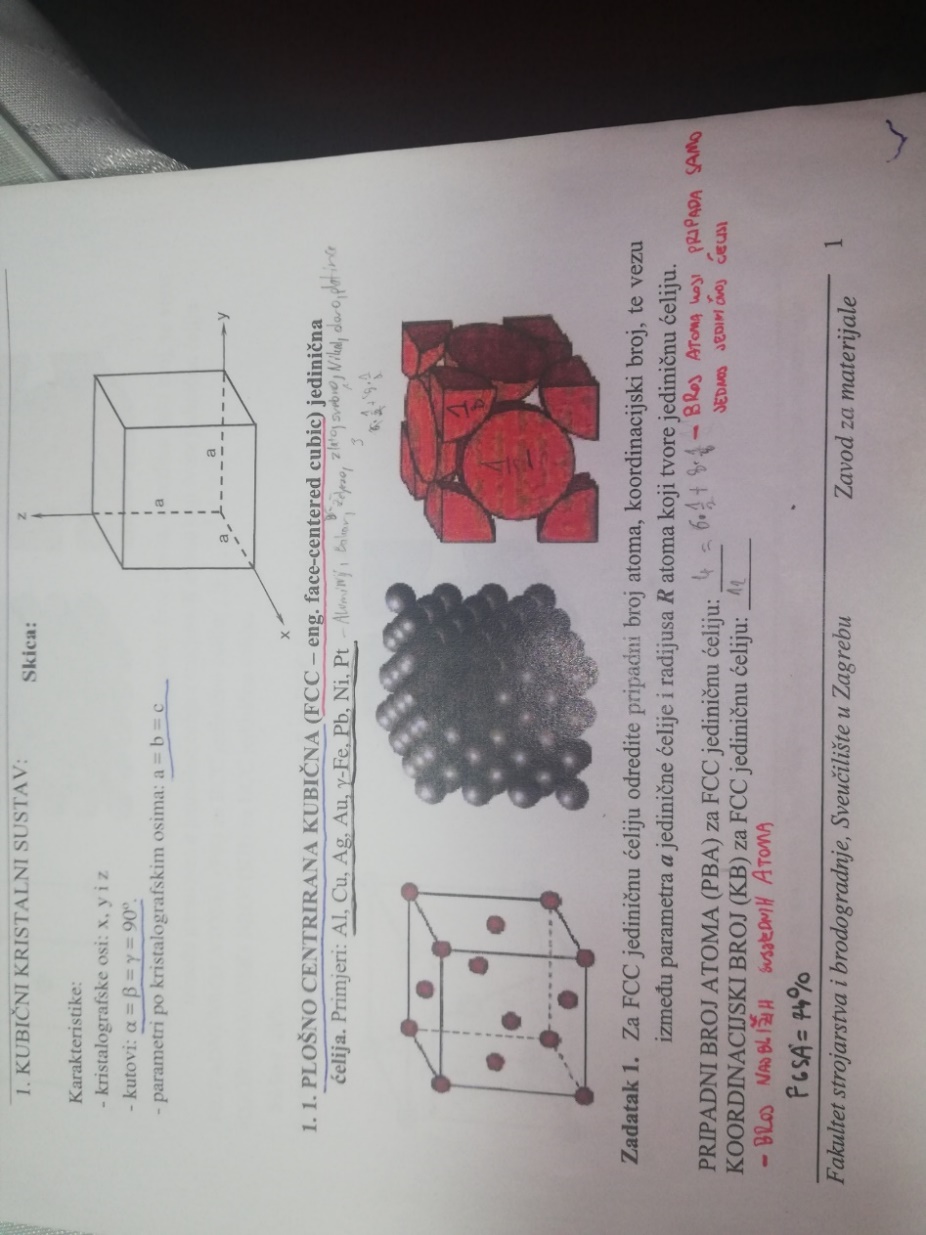 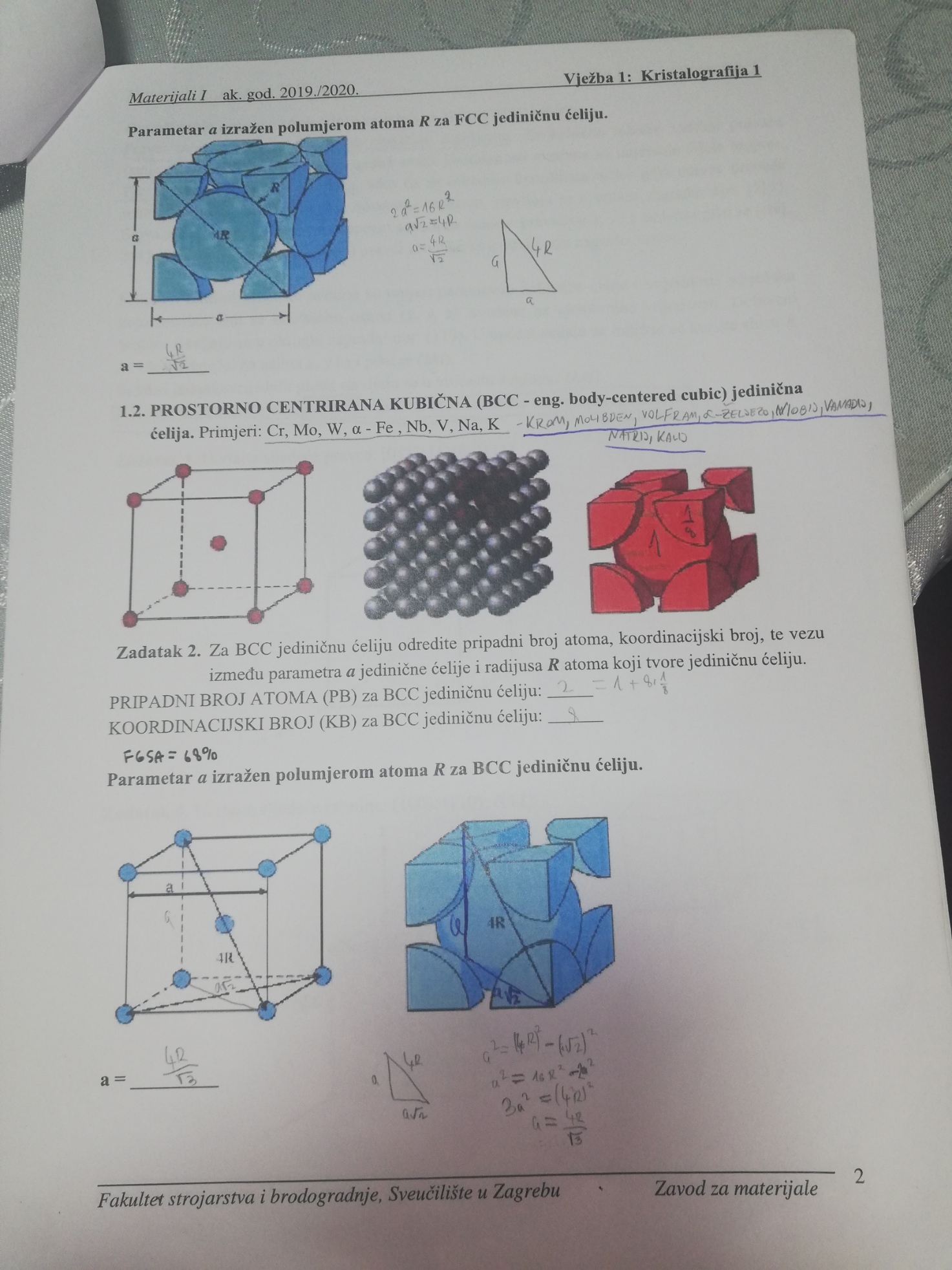 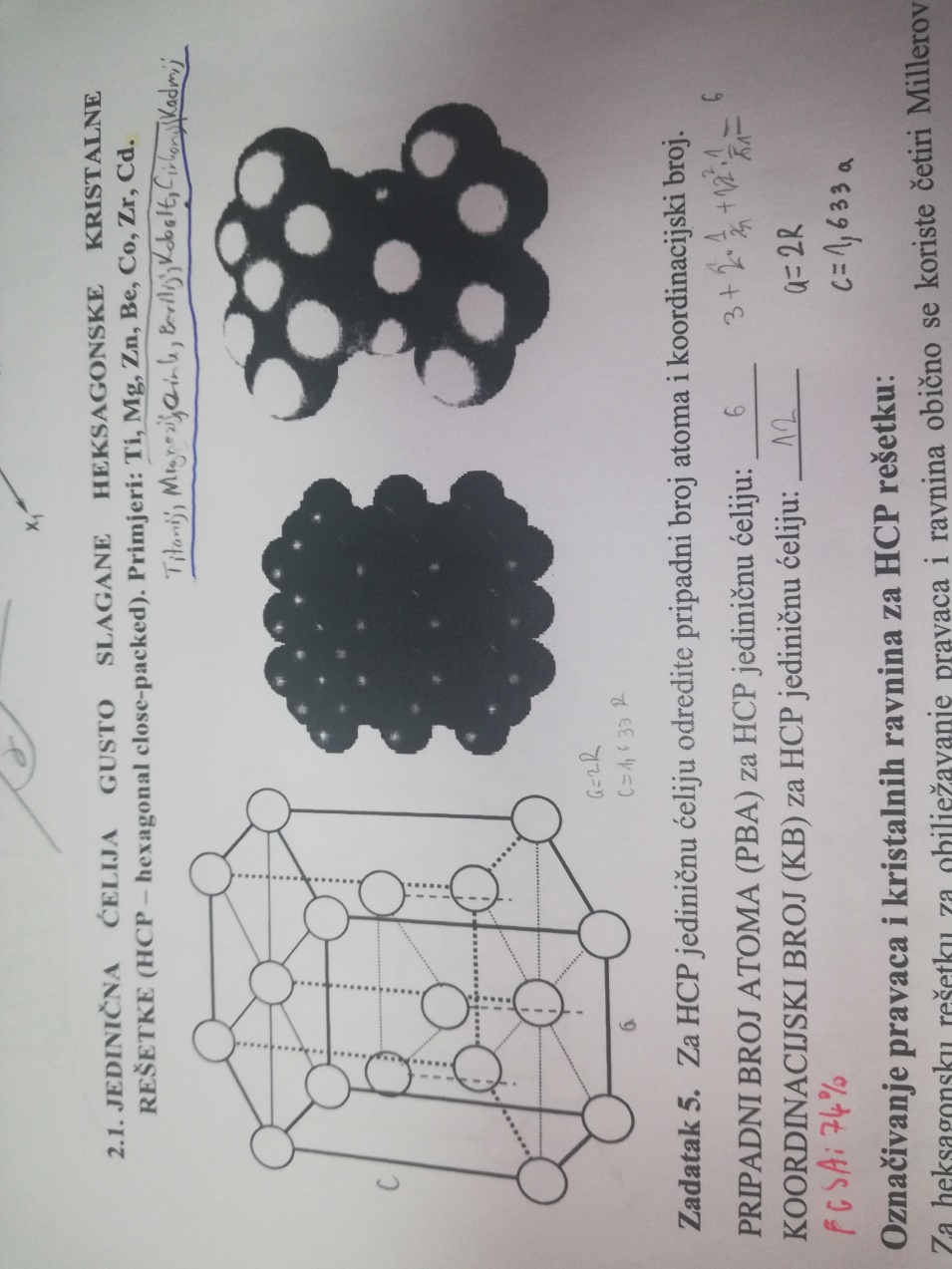 Struktura keramike:	 -IONSKI KRISTALI:-NASTAJU TAKO DA KATIONI POPUNJAVAJU PRAZNINE IZMEĐU ANIONA	-KOVALENTNI KRISTALI:	-SILIKATNA STRUKTURA:		-Si- MOŽE IMATI KRISTALNU STRUKTURU (KVARC) ILI AMORFNU STRUKUTRU (STAKLO)Polimorfija i Alotropija- POJAVA DA SE NEKA TVAR JAVLJA U DVIJE ILI VIŠE OBLIKA PRI PROMJENI VANJSKIH UVJETA (TLAK, TEMPERATURA)-Npr. ALOTROPSKE MODIFIKACIJE UGLJIKA C- DIJAMANT, GRAFIT, KARBIN, FULEREN-POLIMORFIJA- RABI SE ZA SPOJEVE				-ALOTROPIJA- RABI SE ZA ELEMENTEPolimeri-TVARI GRAĐENE OD MAKROMOLEKULA, KOJE SU GRAĐENE OD STRUKTURNIH JEDINICA(MERA)-NASTAJU POLIMERIZACIJOM-MONOMERI SE POVEZUJU U JEDNU SLOŽENIJU MOLEKULU	-PLASTOMERI-MEKŠAJU I TALE SE, STRUKTURA IM JE LINEARNA, RECIKLIRAJU SE (PE, PP, PVC)-ELASTOMERI-DJELOMIČNO UMREŽENA STRUKTURA, MEKŠAJU, ALI SE NE TALE, VULKANIZACIJA-DODAVANJE SUMPORA	-DUROMERI-POTPUNO UMREŽENA STRUKTURA, NE MEKŠAJU NITI SE TALE, NE MOGU SE RECIKLIRATINepravilnosti kristala-NULDIMENZIJSKE-PRAZNINE, SUPSTITUCIJSKI ATOMI, INTERSTICIJSKI ATOMI				-JEDNODIMENZIJSKE(DISLOKACIJE)-BRIDNA, VIJČANA	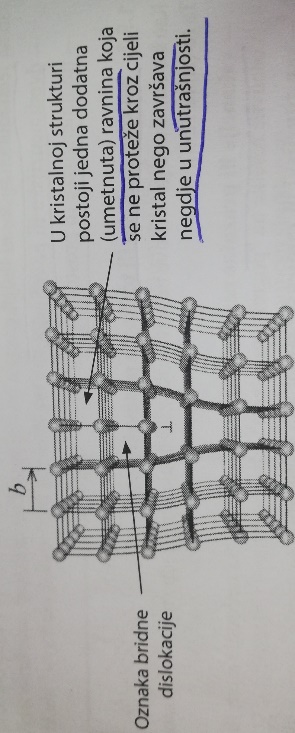 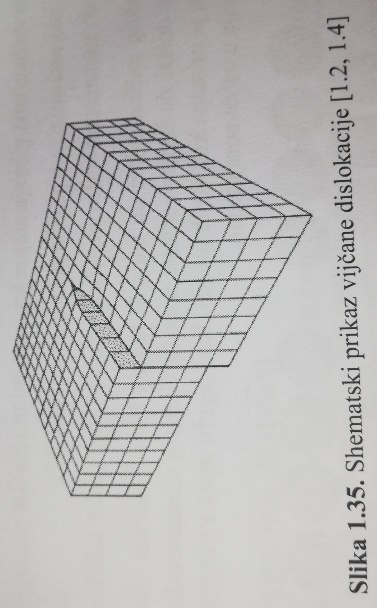 Figure  BRIDNA DISLOKACIJA			 	Figure  VIJČANA DISLOKACIJA-DVODIMENZIJSKE- MALOKUTNE I VELIKOKUTNE GRANICE ZRNA				-TRODIMENZIJSKE-POSLJEDICA IZRADE TOPLINSKE OBRADEDifuzija-PREMJEŠTANJE TVARI (ATOMA, MOLEKULA ILI IONA), ZAMJENA MJESTA	-KOD METALA I LEGURA JE TO TOPLINSKI AKTIVIRAN PROCES OVISAN O VREMENU	-OVISI O TEMPERATURI, KRISTALNOJ STRUKTURI, KONCETRACIJSKOM GRADIJENTU, I NESAVRŠENOSTI KRISTALAKristali legura:-KRISTALI MJEŠANCI-ELEMENTI TVORE ZAJEDNIČKU KRISTALNU REŠETKU, SAČUVANA JE REŠETKA JEDNOG OD NJIH-KRISTALI MJEŠANCI MOGU BITI: - SUPSTITUCIJSKI ILI ZAMJENSKI -NASTAJU ZAMJENOM ATOMA OSNOVNE REŠETKE ATOMIMA LEGIRAJUĆIH ELEMENATA- ZA POTPUNU TOPLJIVOST MORAJU ZADOVOLJITI SLJEDEĆE UVJETE: --KRISTALNA STRUKTURA MORA BITI ISTA								-ELEKTRONEGATIVNOST 										-VALENCIJA -INTERSTICIJSKI ILI UKLJUČINSKI-AKO JE  IZMEĐU ATOMA OSNOVNOG ELEMENTA I LEGIRAJUĆIH ELEMENATA VELIKA TADA ATOMI OTOPLJENOG ELEMENTA ULAZE U MEĐUPROSTORE REŠETKE (Npr. Fe-C LEGURE)	-KOMBINACIJA: -SUPSTITUCIJSKO-INTERSTICIJSKI-KRISTALI INTERMETALNOG SPOJA- OBJE KOMPONENTE SU METALI, NASTAJU KADA KONCENTRACIJA LEGIRAJUĆEG      ELEMENTA PRIJEĐE GRANICU TOPLJIVOSTI U OSNOVNOM METALU (Cu-Zn do 20% tvore intersticijske kristale mješance , pri većim udjelima Zn nastaju intermetalni spojevi)		-KRISTALI KEMIJSKOG SPOJA- JEDNA KOMPONENTA JE NEMETAL A DRUGA METAL(MnS)	      -KRISTALNE SMJESE-NASTAJU KADA SU DVIJE KOMPONENTE POTPUNO NETOPIVE JEDNA U DRUGOJ (Npr. Cu I Pb)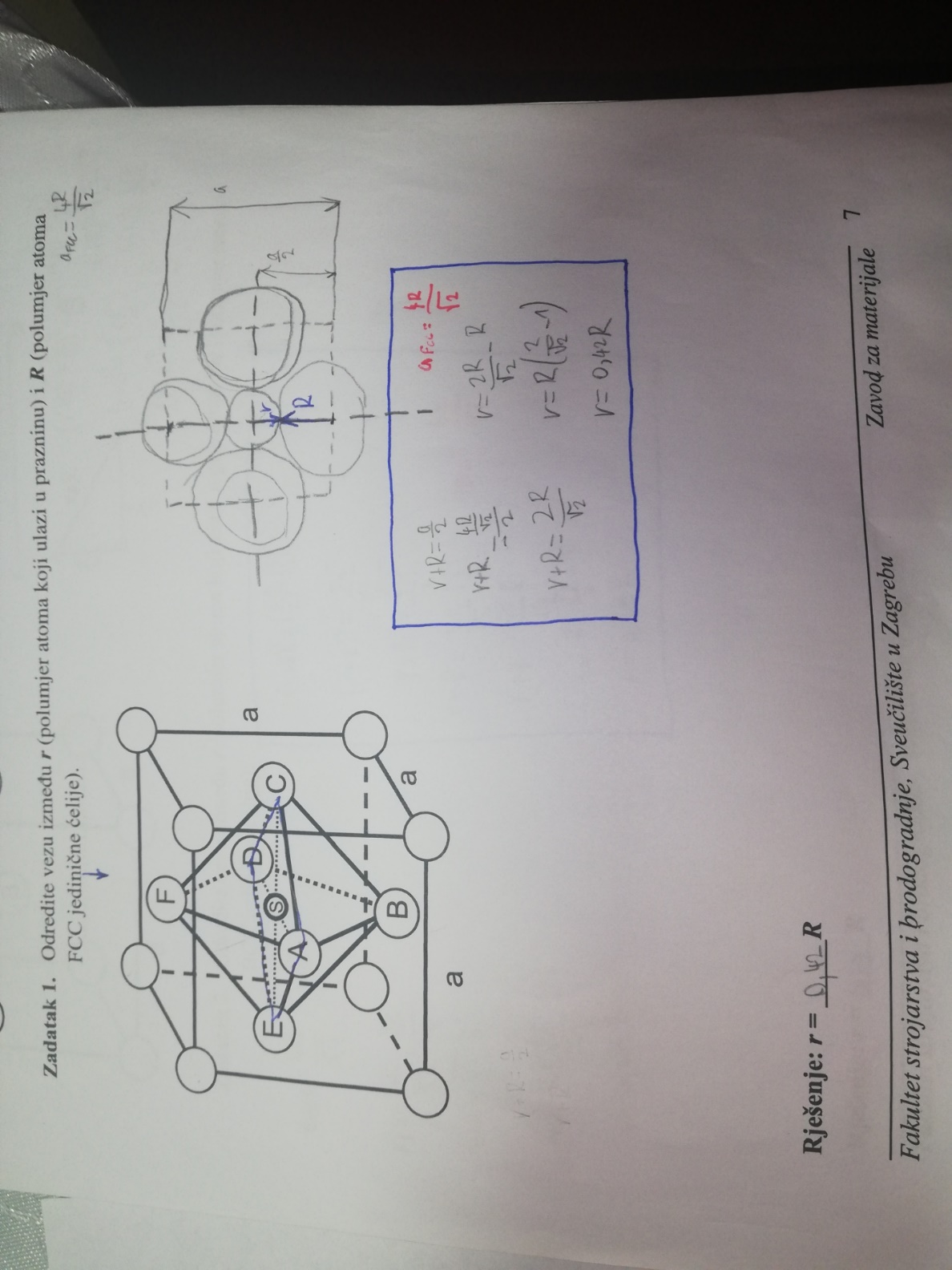 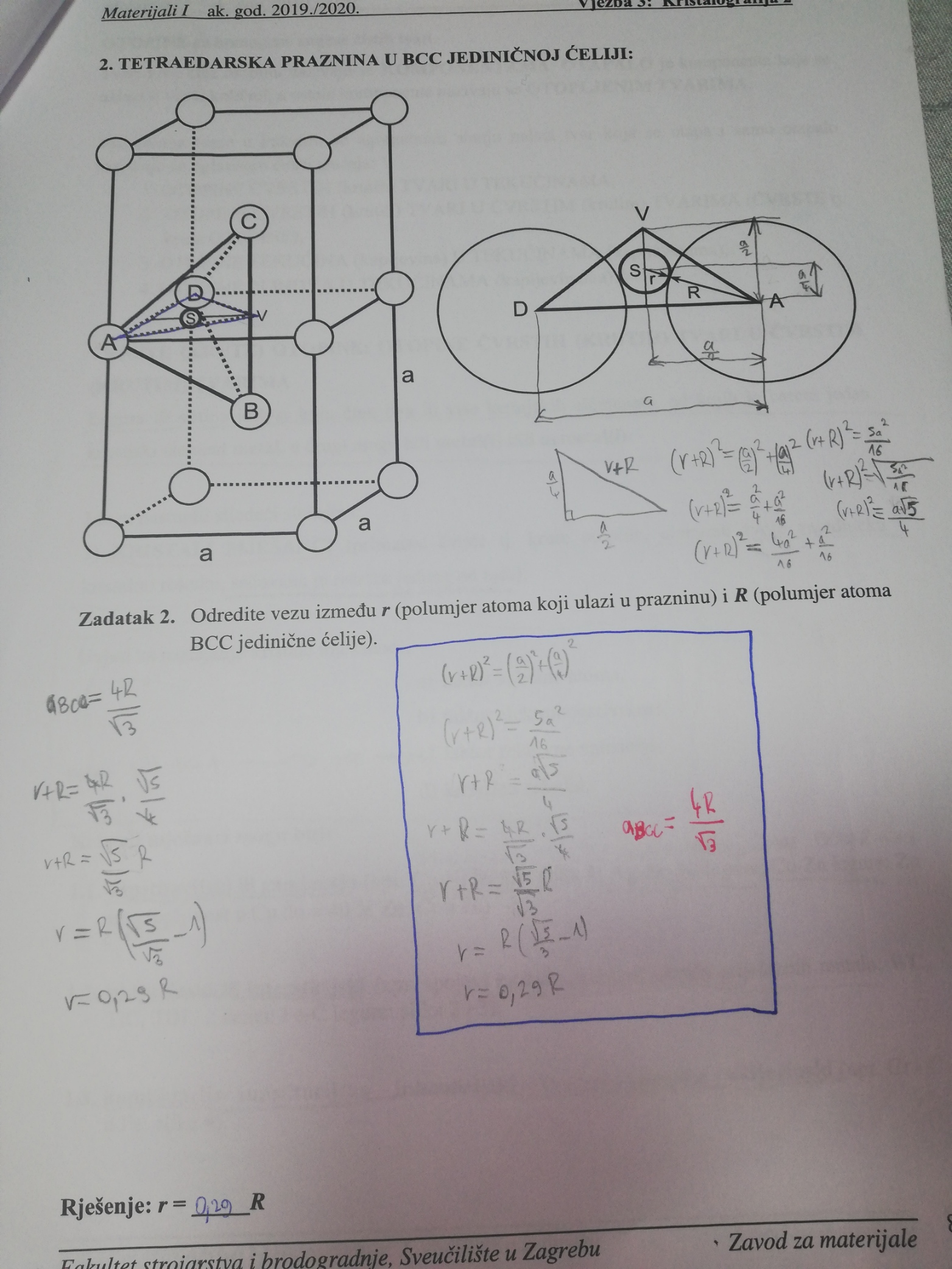 DRUGI KOLOKVIJ.Dijagrami stanja-GRAFIČKI PRIKAZI KOJI DEFINIRAJU STRUKTURNA STANJA NEKOG SUSTAVA LEGURA NA				RAZLIČITIM TEMPERATURAMA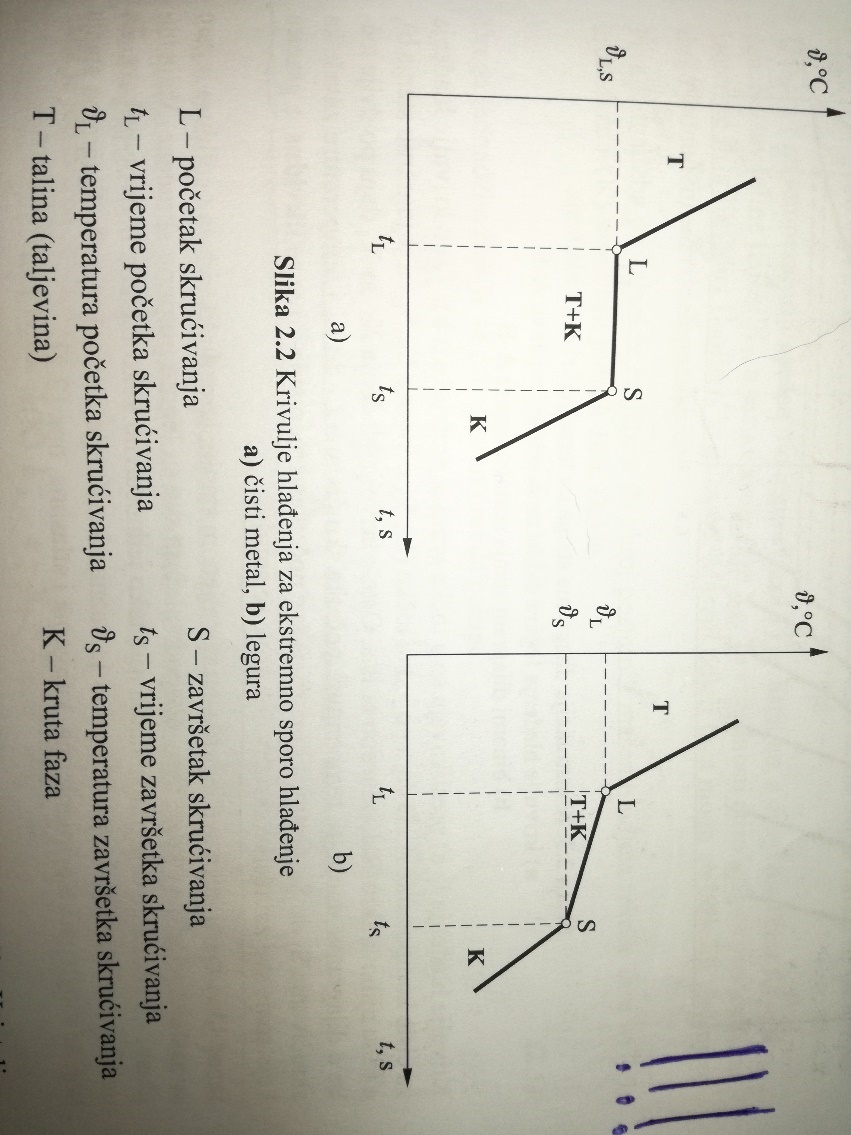 Faza- HOMOGENI DIO SUSTAVA LEGURA KOJI SE PO STRUKTURI I/ILI KEMIJSKOM SUSTAVU RAZLIKUJE OD DRUGIH 	DIJELOVALikvidus-GRANICA KOJA SPAJA SVE POČETKE SKRUĆIVANJA ZA SVE LEGURE NEKOG SUSTAVA; IZNAD LIKVIDUS GRANICE 		SVE LEGURE SU U RASTALJENOMSolidus-GRANICA KOJA SPAJA ZAVRŠETKE SKRUĆIVANJA ZA SVE LEGURE ENKOG SUSTAVA; ISPOD SOLIDUS GRANICE SVE 		LEGURE SU U KRUTOM STANJUIzomorfni dijagram stanja-IMAJU GA LEGURE S POTPUNOM TOPLJIVOŠĆU KOMPONENATA I U RASTALJENOM 					I U KRUTOM STANJU (Npr. Cu-Ni, Cu-Au, Ni-Au)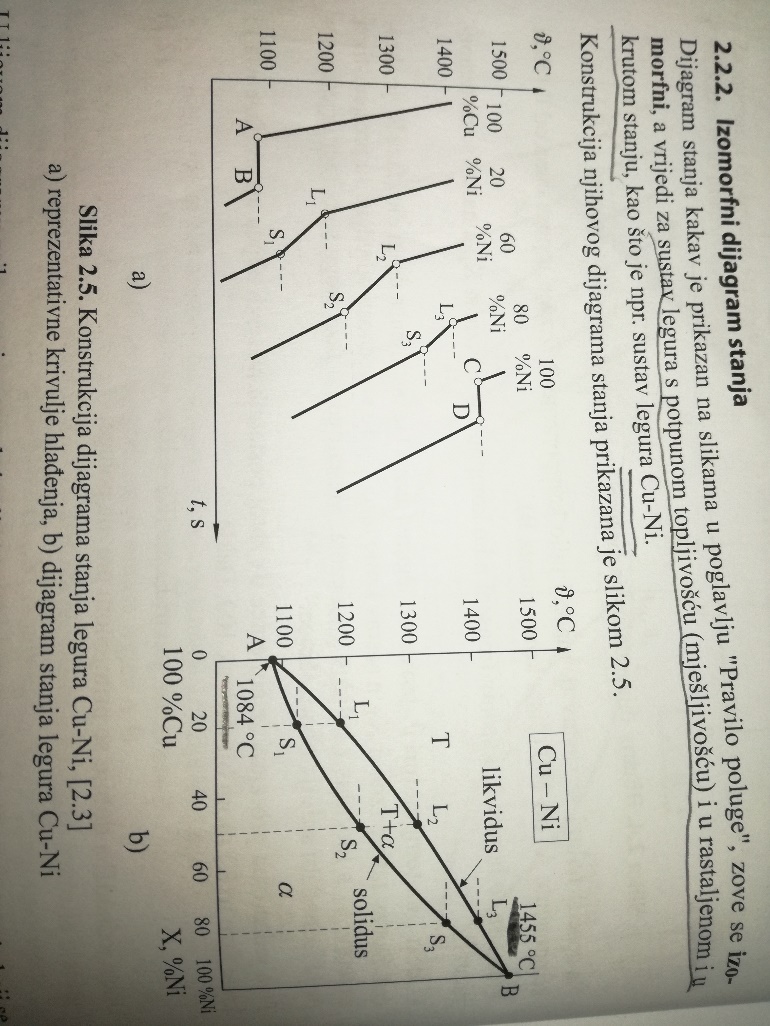 Eutektički dijagram stanja- IMAJU GA LEGURE S POTPUNOM TOPLJIVOŠĆU KOMPONENATA U RASTALJENOM, 					A DJELOMIČNOM TOPLJIVOŠĆU U KRUTOM STANJU (Npr. Sn-Pb, Si-Al, Cu-Ag)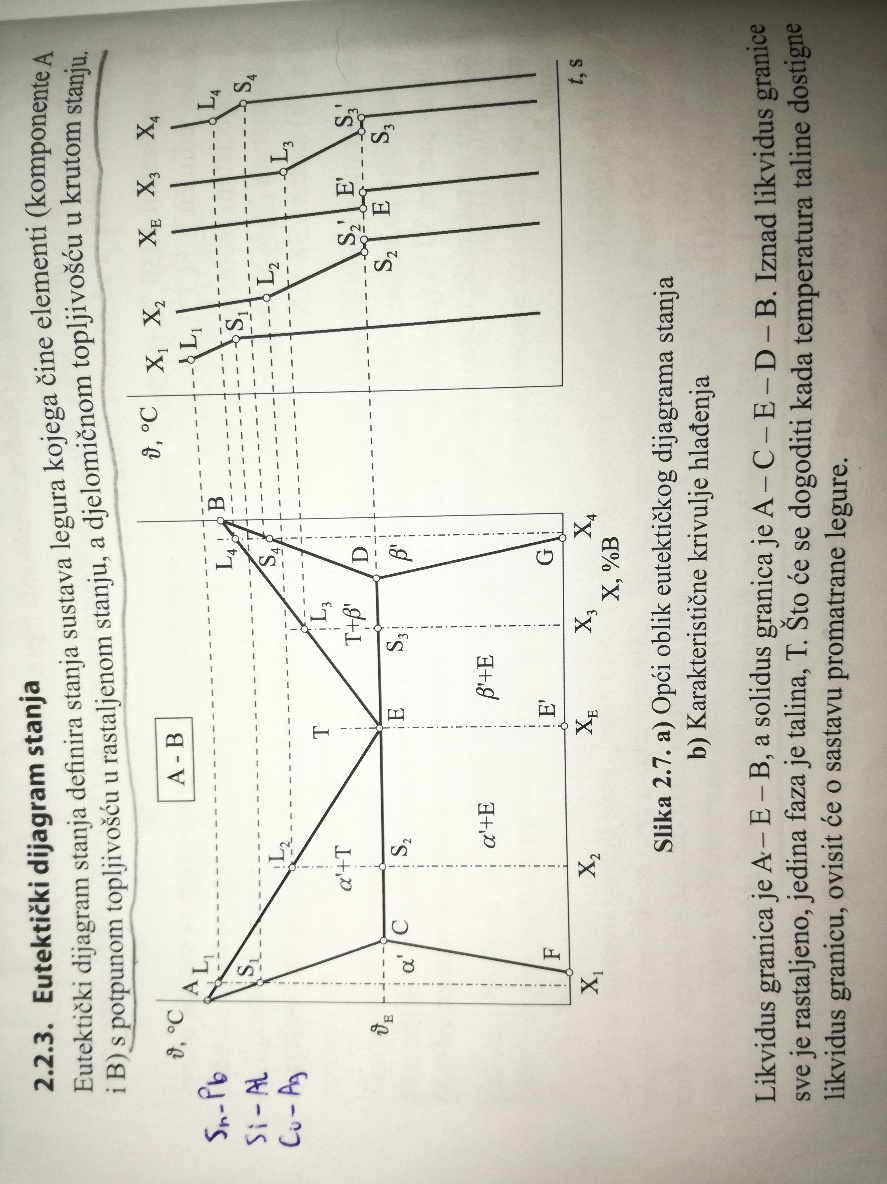 Eutektoidni dijagram stanja-SLIČAN JE EUTEKTIČKOM UZ RAZLIKU DA SE JAVLJA PREKRISTALIZACIJA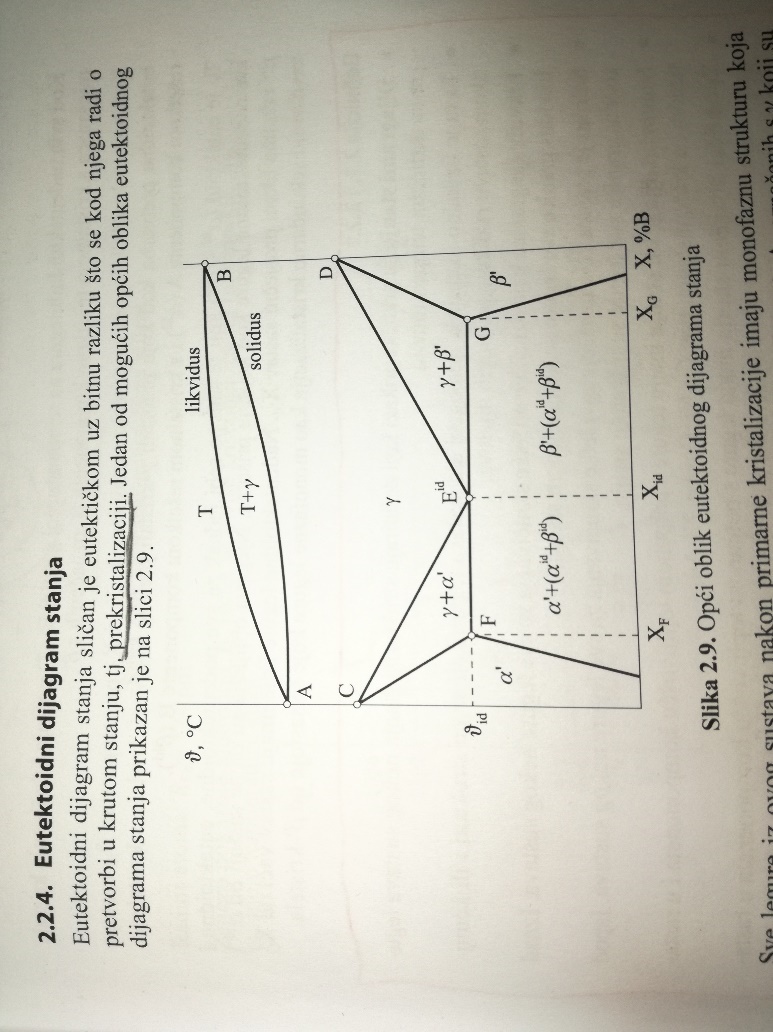 Eutektička kristalizacija (primarna)-PRETVORBA IZ RASTALJENE U KRUTU FAZU, ODVIJA SE NA 								EUTEKTIČKOJ TEMPERATURIEutektoidna kristalizacija(sekundarna)-PRETVORBA IZ JEDNE KRUTE FAZE U DRUGU ILI DRUGE KRUTE 							FAZE, ODVIJA SE NA EUTEKTOIDNOJ TEMPERATURIPseudofaza-IMA NEKA OBILJEŽJA PRAVE FAZE, ALI NIJE PRAVA FAZA JER SE SASTOJI OD RAZNOVRSNIH 					KONSTITUENATA			-EUTEKTIKUM I EUTEKTOID SU PSEUDOFAZEKonstituent- SASTAVNI DIO FAZELatentna toplina- TOPLINA OSLOBOĐENA TIJEKOM KRISTALIZACIJE KOJA MOŽE PONIŠTITI ODVOĐENJE TOPLINE			ZA VRIJEME HLAĐENJA			-KOD ČISTIH METALA JE KONSTANTA SVE DOK SVA TALINA NE PREĐE U KRUTO STANJE Pravilo poluge-ONO OMOGUĆUJE RAČUNANJE POJEDINIH FAZA ILI NJIHOVIH KONSTITUENATA U BILO KOJEM DVOFAZNOM PODRUČJU BINARNIH DIJAGRAMA STANJA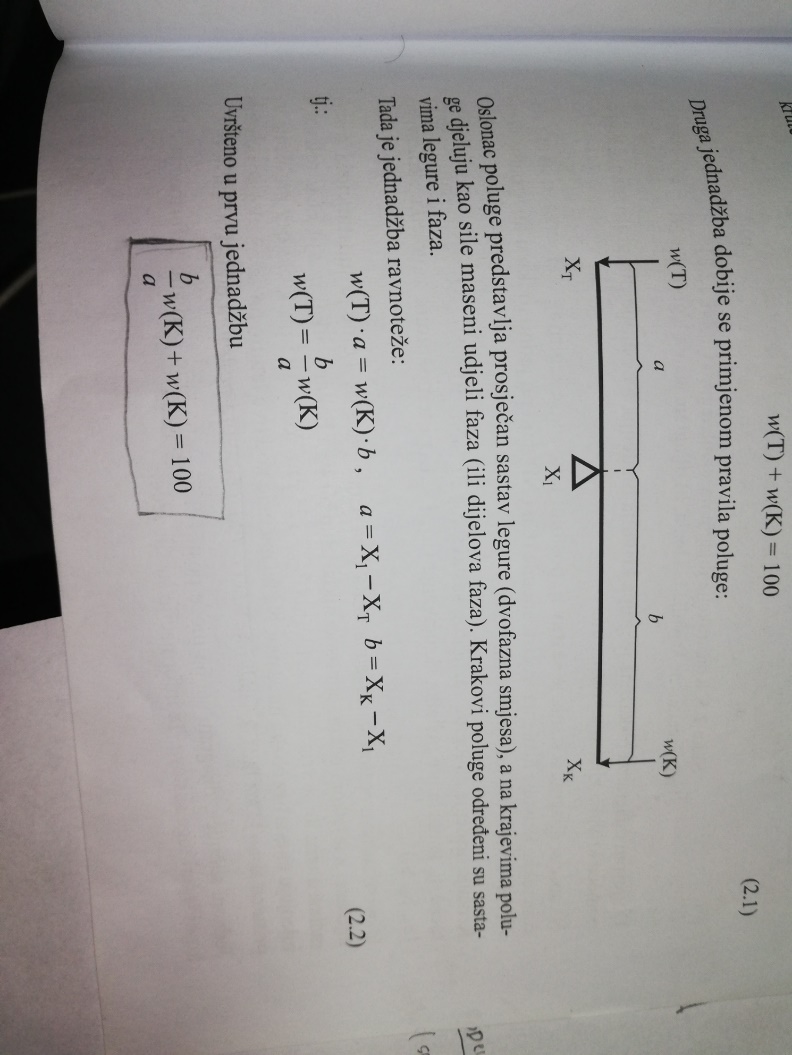 W(K)Pretvorbe kod Fe- PRI HLAĐENJU:  >1536°C-TALINA						1536°C-1392°C- δ Fe (BCC)						1392°C-898°C- γ Fe (FCC)						898°C> α Fe (BCC)-PRI GRIJANJU: -dolazi do promjene specifičnog volumena <911°C -α Fe (BCC)							911°C-1392°C-γ Fe (FCC)							1392°C-1536°C-δ Fe (BCC)Temperaturna histereza- ZAKAŠNJENJE OD 13°C KOJE SE DOGAĐA PRILIKOM ZAGRIJAVANJACurrie temperatura-ISPOD TE TEMPERATURE (770°C) ŽELJEZO POSTAJE MAGNETIČNOPromjena specifičnog volumena-DO TOGA DOLAZI ZBOG TOPLINSKOG RASTEANJA I GUSTOĆE SLAGANJA U 						REŠETKAMAStabilna kristalizacija- MOŽE NASTUPITI SAMO KOD EKSTREMNO SPOROG HLAĐENJA, GDJE SE UZ						INTERSTICIJSKE KRISTALE MJEŠANCE STVARAJU I KRISTALI GRAFITAMetastabilna kristalizacija- NASTAJE KOD REALNO SPOROG HLAĐENJA, GDJE SE OSIM INTERSTICIJSKIH						KRISTALA MJEŠANACA STVARA I ŽELJEZNI KARBID CEMENTIT ()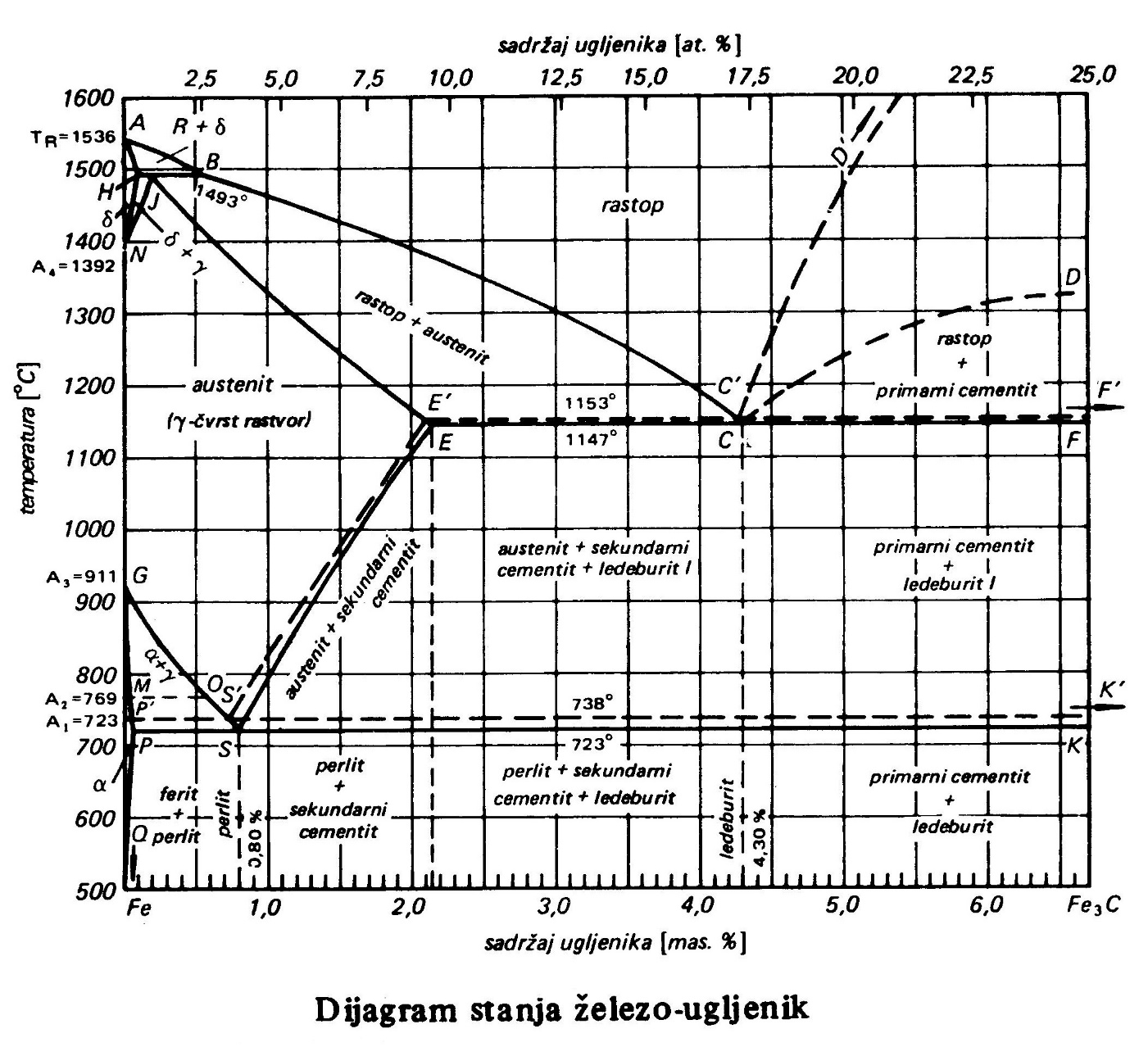 AUSTENIT- INTERSTICIJSKI KRISTAL MJEŠANAC UGLJIKA I ŽELJEZA, NASTAJE KAO PRIMARNI AUSTENIT () ILI 	EUTEKTIČKI AUSTENIT (), IMA FCC REŠETKUFERIT-INTERSTICIJSKI KRISTAL MJEŠANAC UGLJIKA I α Fe, JAVLJA SE KAO PRIMARNI () I EUTEKTOIDNI () FERIT, 		IMA DEFORMIRANU BCC REŠETKUPERLIT- EUTEKTOID METASTABILNO KRISTALIZIRANIH LEGURA Fe-C, IMA 0,8% C , SASTOJI SE OD 					 , NASTAJE NA 723°C, ON JE			 PSEUDOFAZALEDEBURIT-EUTEKTIKUM,, ON JE ISTO PSEUDOFAZAČelici-METASTABILNO KRISTALIZIRANE LEGURE OD 0% DO 2,03%C -DIJELE SE NA PODEUTEKTOIDNE (ISPOD 0,8%C), EUTEKTOIDNE (0,8%C) I NADEUTEKTOIDNE (IZMEĐU 0,8 I 2,03%C)	-PODEUTEKTOIDNI SE KORISTE KAO KONSTRUKCIJSKI, A EUTEKTOIDNI I NADEUTEKTOIDNI KAO ALATNI ČELICIBijeli lijevovi-METASTABILNO KRISTALIZIRANE LEGURE OD 2,03%C DO 6,67%C		-DIJELE SE NA PODEUTEKTIČKE (2,03%C-4,3%C), EUTEKTIČKE (4,3%C) I NADEUTEKTIČKE (4,3%C-6,67%C)		-RIJETKO SE PRIMJENJUJU ZBOG SLABE OBRADLJIVOSTIUPTONOV DIJAGRAM-ZA VLO BRZO HLAĐENJE POKAZUJE STRUKTURNE FAZE PRISUTNE U ČELICIMA NA RAZIČITIM TEMPERATURAMA U OVISNOSTI O SADRŽAJU UGLJIKA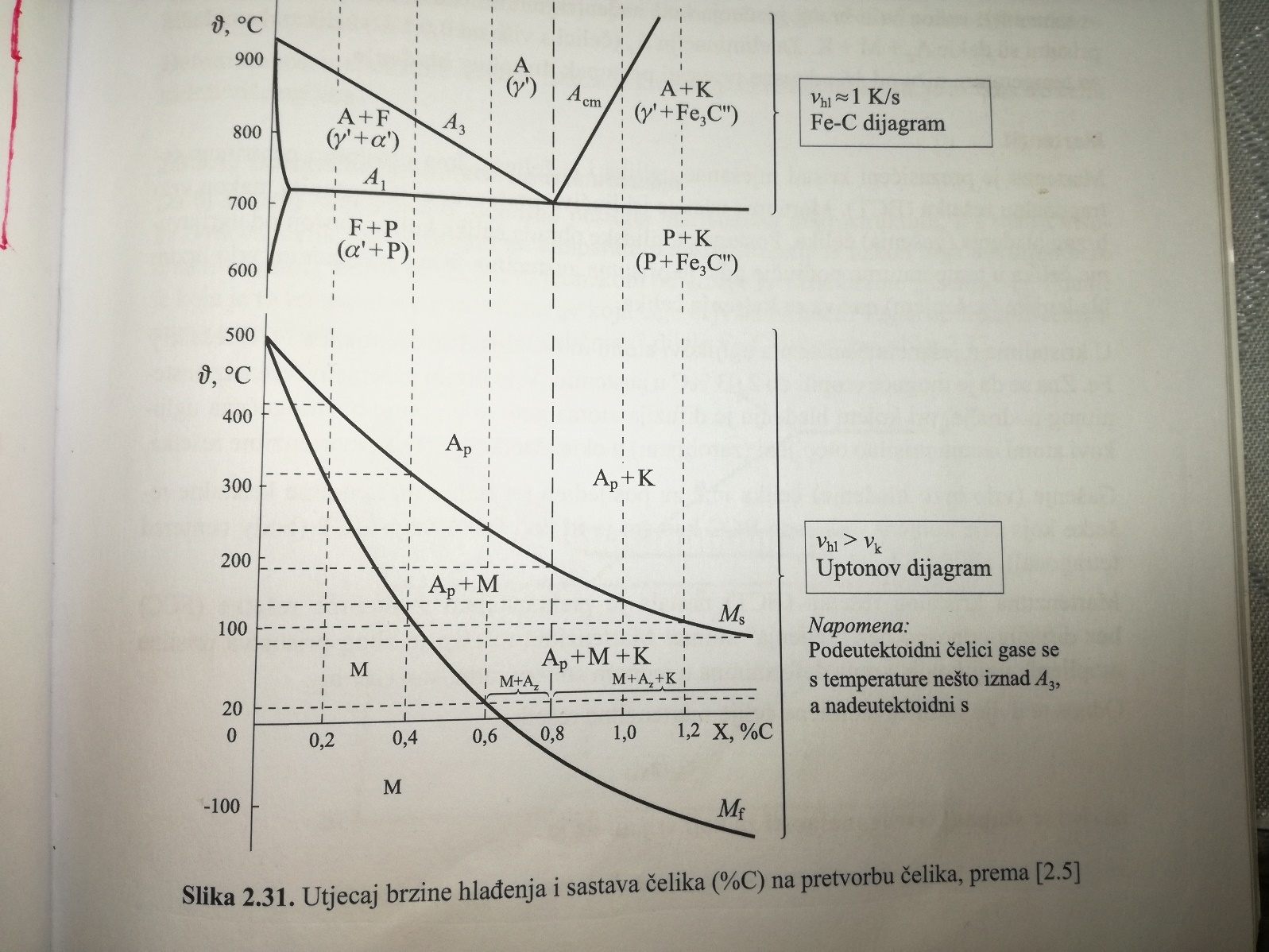 ZA ELIMINACIJU Az (ČELICI S VIŠE OD 0,6%C) ČELIK TREBA OHLADITI NA TEMPERATURU NIŽU OD Mf ODNOSNO PROVESTI DUBOKO HLAĐENJEMARTENZIT-PREZASIĆENI KRISTAL MJEŠANAC UGLJIKA I α Fe KOJI NASTAJE BRZIM HLAĐENJEM(GAŠENJEM) 			AUSTENITA		-ZBOG ONEMOGUĆENE DIFUZIJE DOLAZI DO DEFORMACIJE BCC REŠETKE , JAVLJA SE BCT REŠETKA		-ZBOG ODSUSTVA KLIZNIH RAVNINA (SLIČNO KAO CEMENTIT) MARTENZIT JE TAKOĐER TVD I KRHAKCEMENTIT-INTERMETALNI SPOJ, ŽELJEZNI KARBID (), IMA 6,67%C, IMA KOMPLICIRANU ORTOROMBSKU REŠETKU, 	BEZ KLIZNIH RAVNINA, ZATO JE CEMENTIT TVRD I KRHAK, NASTAJE U PRIMARNOJ I SEKUNDARNOJ KRISTALIZACIJIMs (MARTENSITE START)-TEMPERATURNA GRANICA NA KOJOJ POČINJE PRETVORBA IZ POTHLAĐENOG						 AUSTENITA () U MARTENZIT(M)					-ŠTO ČELIK IMA VIŠE UGLJIKA,  TEMPERATURA JE NIŽAMf (MARTENSITE FINISH)-TEMPERATURNA GRANICA NA KOJOJ ZAVRŠAVA PRETVORBA POTHLAĐENOG						 AUSTENITA () U MARTENZIT(M)-ŠTO ČELIK IMA VIŠE UGLJIKA,  TEMPERATURA JE NIŽA;	ZA ČELIKE S PREKO 0,6%C Mf TEMPERATURA JE NIŽA OD SOBNE PA ZA DOVRŠENJE PRETVORBE Ap->M TREBA HLADITI DO GRANICE Mf, tj. ISPOD SOBNE TEMPERATUREZAOSTALI AUSTENIT(Az)-AUSTENIT KOJI SE NAKON NADKRITIČNOG GAŠENJA DO SOBNE TEMPERATURE NIJE					 PRETVORIO U MARTENZIT				-ZA NJEGOVU ELIMINACIJU POTREBNO JE DUBOKO HLAĐENJE (DO Mf TEMPERATURE)	 KALJENJE-POSTUPAK TOPLINSKE OBRADE ČELIKA KOJI SE SASTOJI OD GRIJANJA NA TEMPERATURU GDJE JE PRISUTAN	 AUSTENIT, ZADRŽAVANJA NA TOJ TEMPERATURI ODREĐENO VRIJEME I VRLO BRZOG HLAĐENJA tj. GAŠENJA ČELIKAStupanj tetragonalnosti- OMJER IZDUŽENE STRANICE TETRAGONA I BAZNE STRANICE JEDINIĆNE ĆELIJE		 MARTENZITA; UVIJEK JE VEĆI OD 1 I POVEĆAVA SE S POVEĆANJEM UDJELA UGLJIKAOptimalna temperatura austenitizacije-PODEUTEKTOIDNE ČELIKE NEŠTO IZNAD GRANICE A3, A ZA					 EUTEKTOIDNI I NADEUTEKTOIDNE ČELIKE NEŠTO IZNAD GRANICE A1	-PODEUTEKTOIDNI ČELICI  	-NADEUTEKTOIDNI ČELICI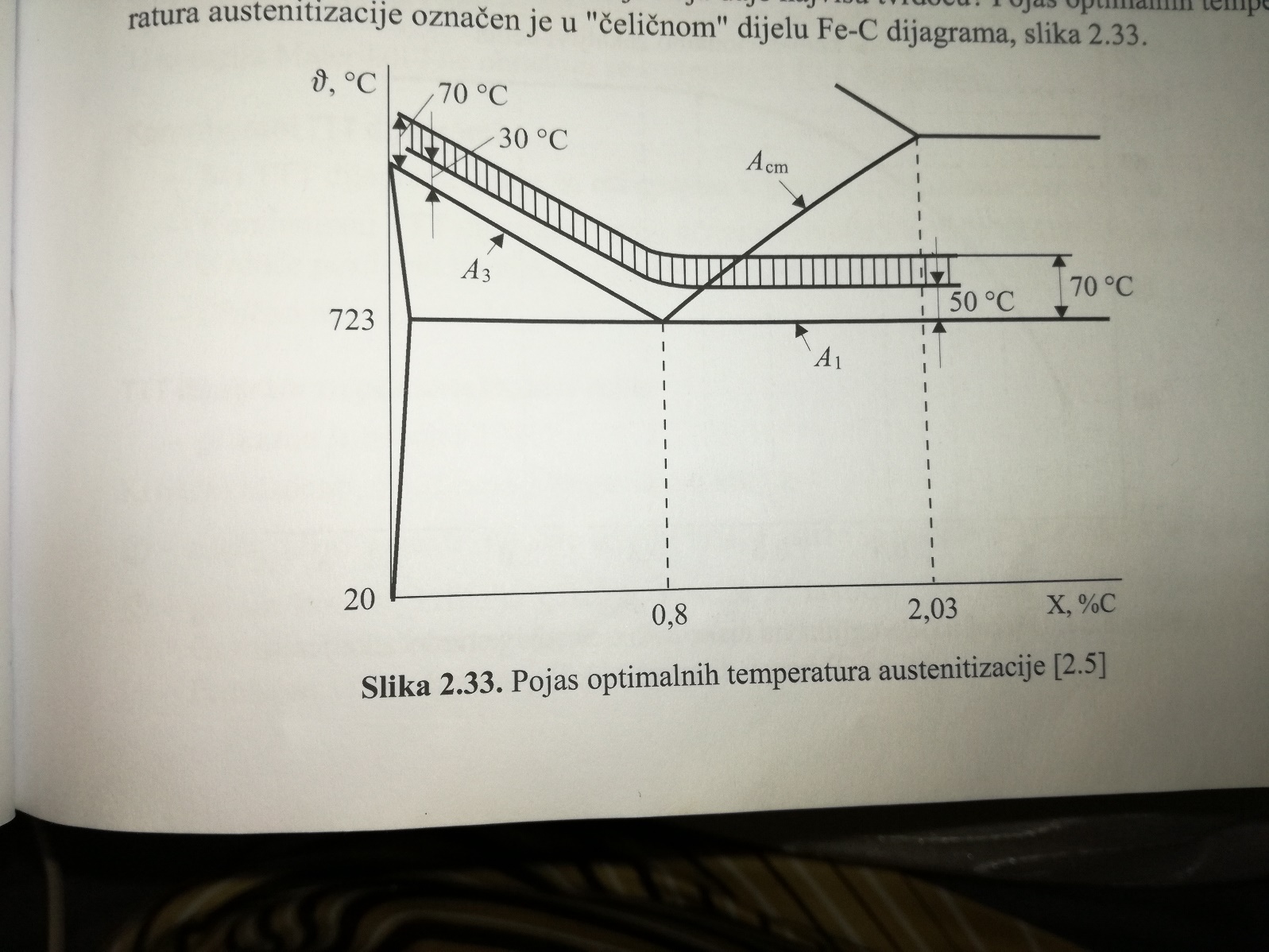 BURNSOV DIJAGRAM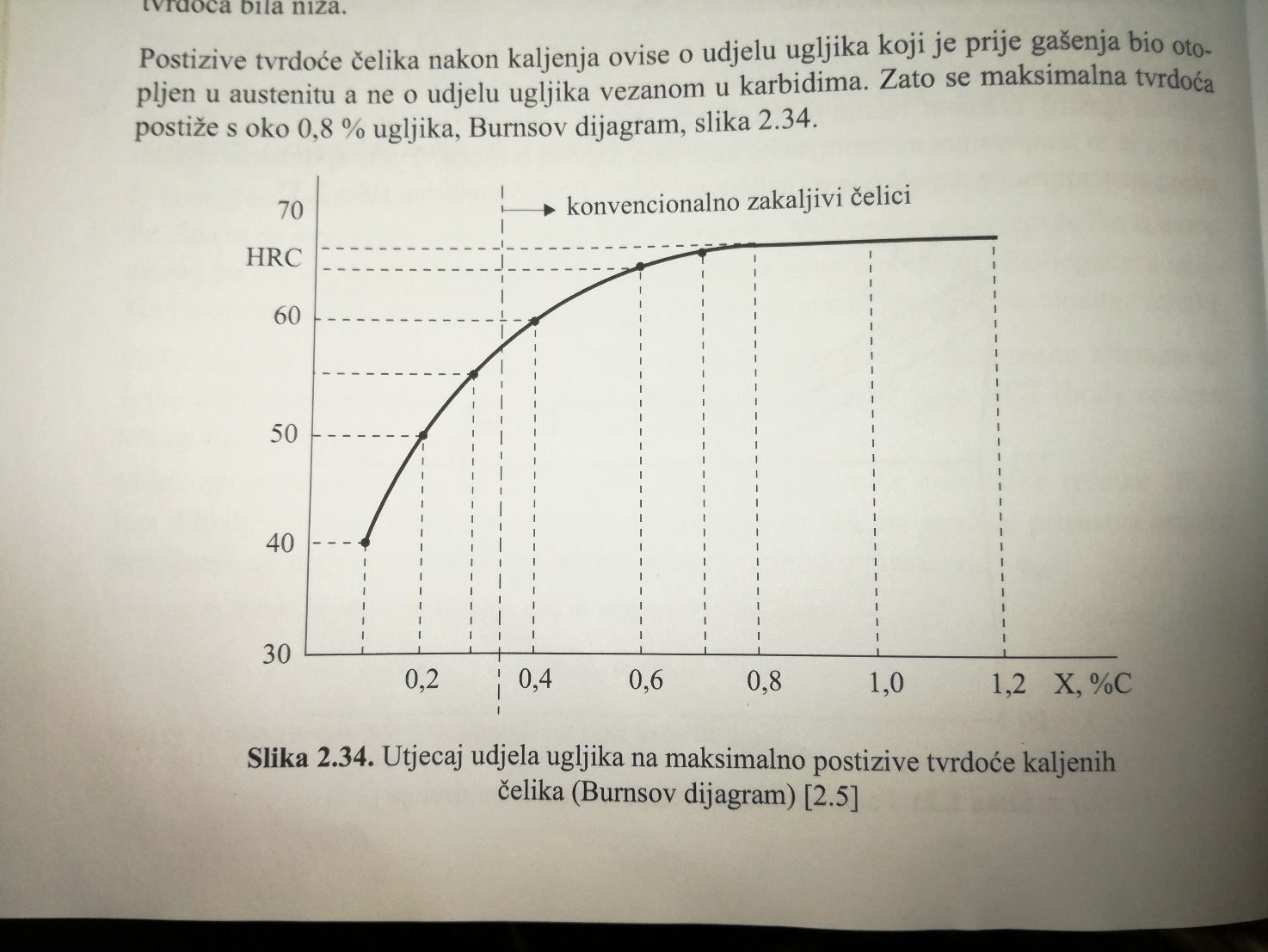 TTT DIJAGRAMI:-TTT DIJAGRAM ZA PODEUTEKTOIDNI ČELIK: 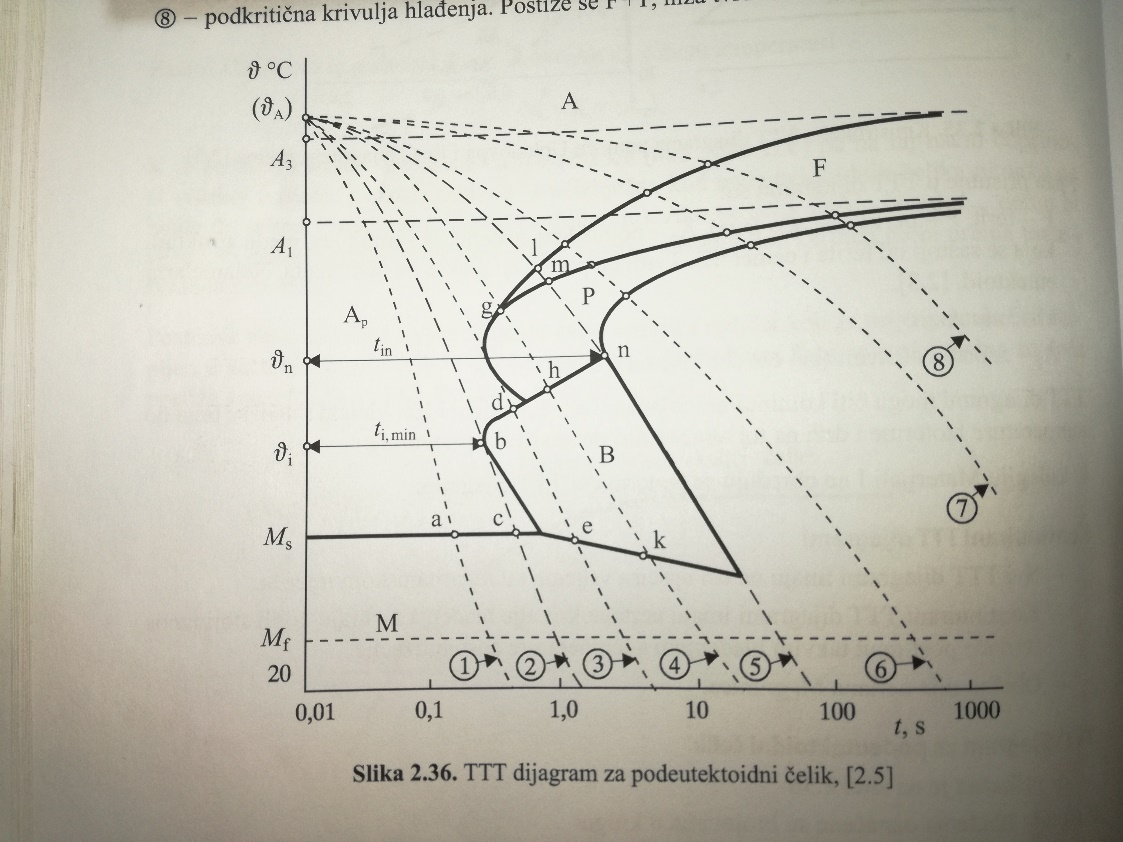 TTT DIJAGRAM ZA EUTEKTOIDNI ČELIK:TTT DIJAGRAM ZA NADEUTEKTOIDNI ČELIK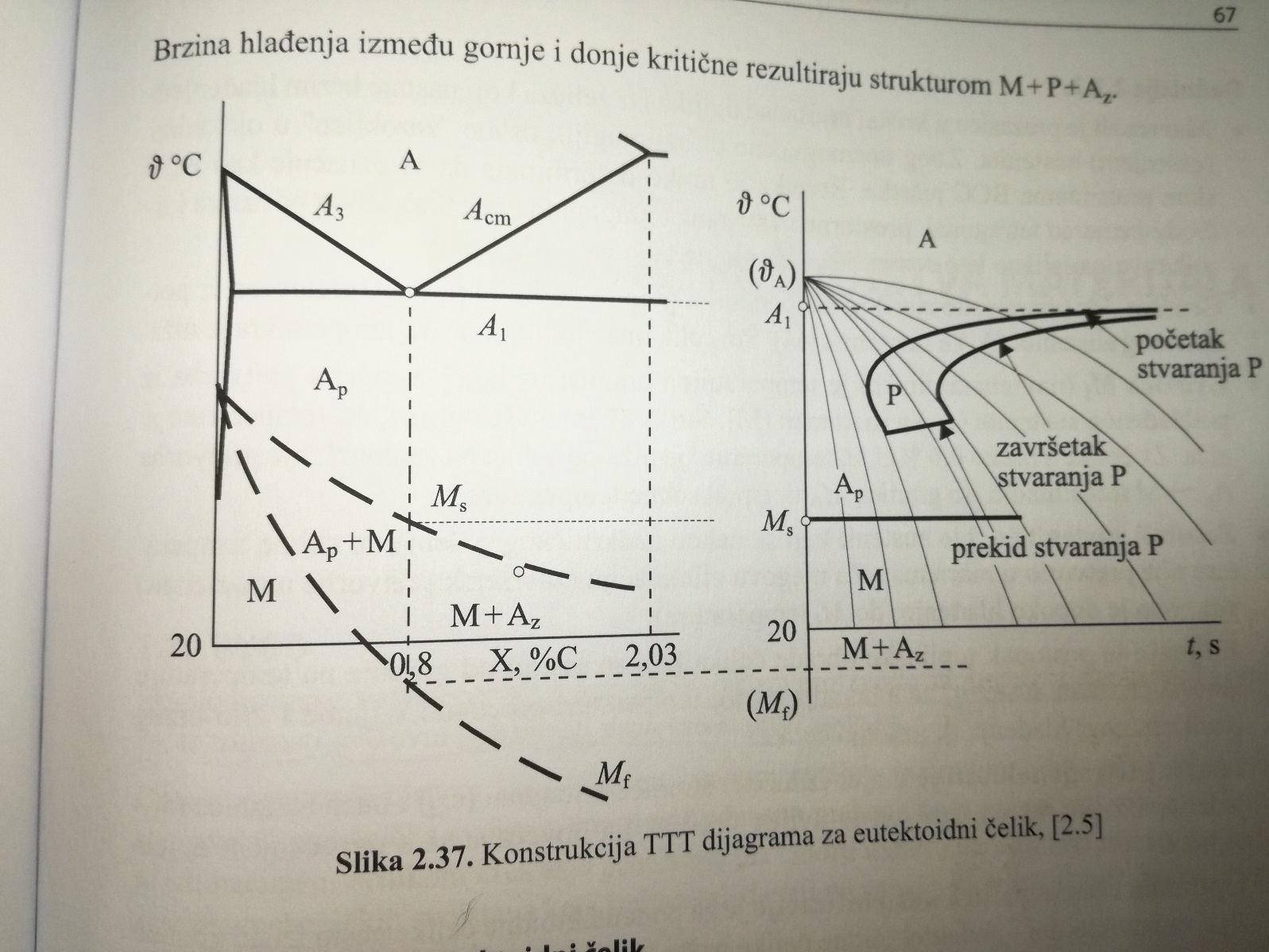 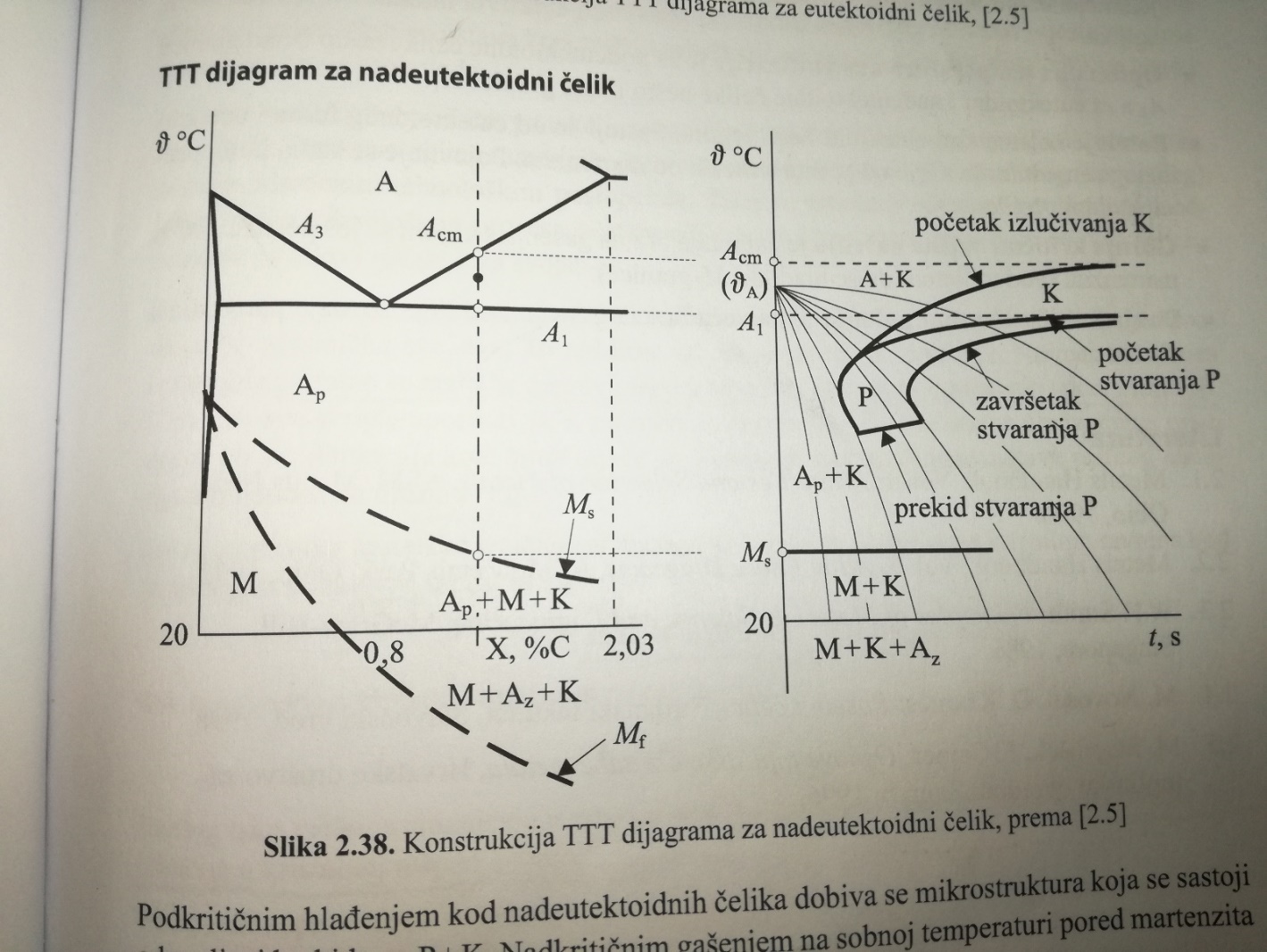 BAINIT-NELAMELARNI EUTEKTOID Fe-C LEGURA; SASTOJI SE OD i 		-TVRĐI JE OD PERLITA, A MEKŠI OD MARTENZITA; POJAVLJUJE SE SAMO KOD PODEUTEKTOIDNIH ČELIKA Gornja kritična brzina gašenja- NAJMANJA BRZINA GAŠENJA S KOJOM SE POSTIŽE 100% MARTENZITA					(POD UVJETOM DA SE HLADI DO Mf GRANICE)Donja kritična brzina gašenja-NAJVEĆA BRZINA GAŠENJA KOD KOJE IZOSTAJE PRETVORBA U MARTENZIT3.KOLOKVIJ		  Statičko vlačno ispitivanje	-PROVODI SE NA EPRUVETAMA (NAJČEŠĆE KRUŽNE)	-EPRUVETE--POČETNI PROMJER EPRUVETE			Lo-POČETNA DULJINA EPRUVETE			-POČETNA POVRŠINA PRESJEKA EPRUVETE-PRIRAST NAPREZANJA/OPTEREĆENJA MORA BITI ≤10 N/m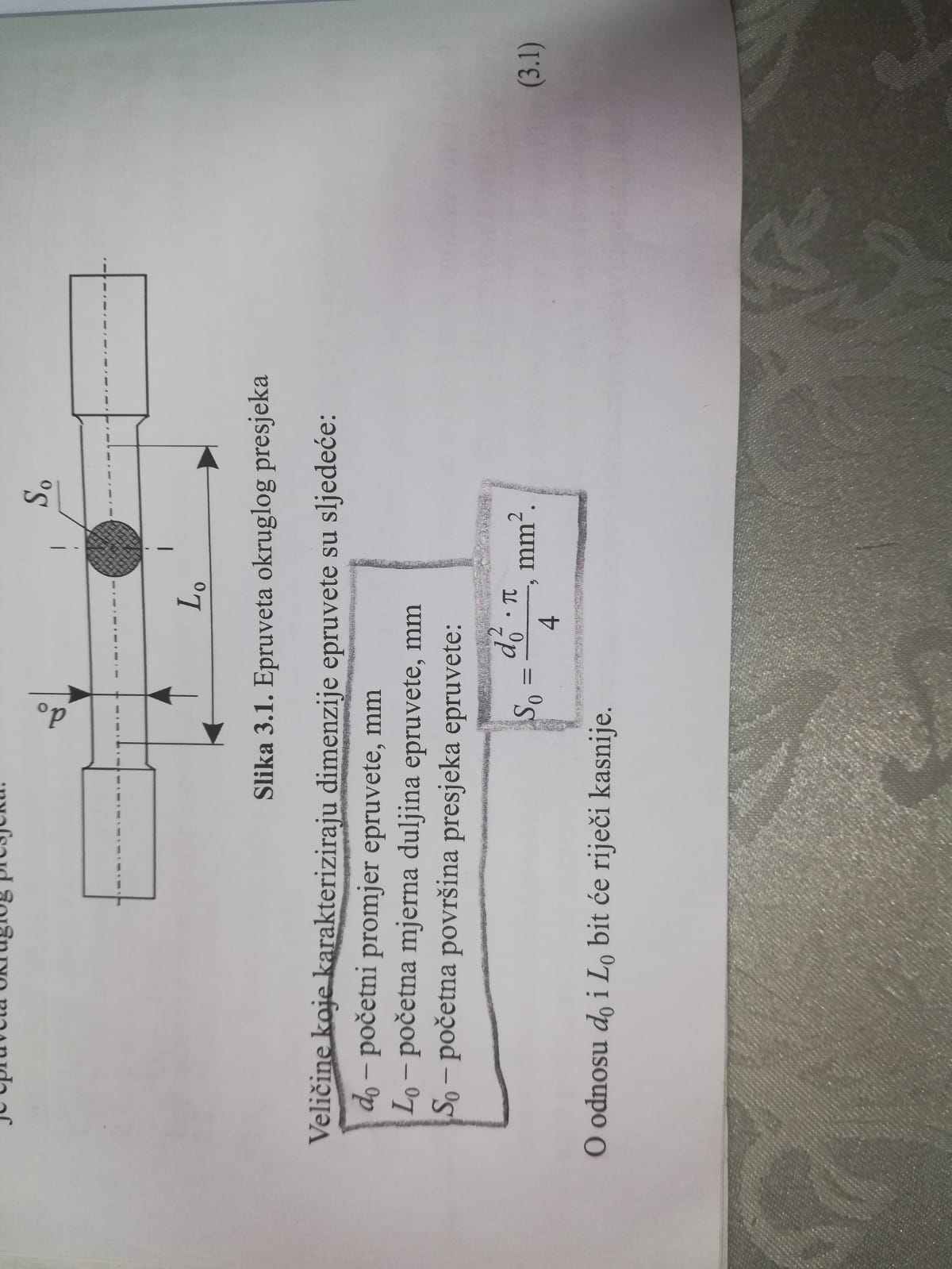 NAPREZANJE:				RELATIVNO PRODULJENJE:				, mm/mm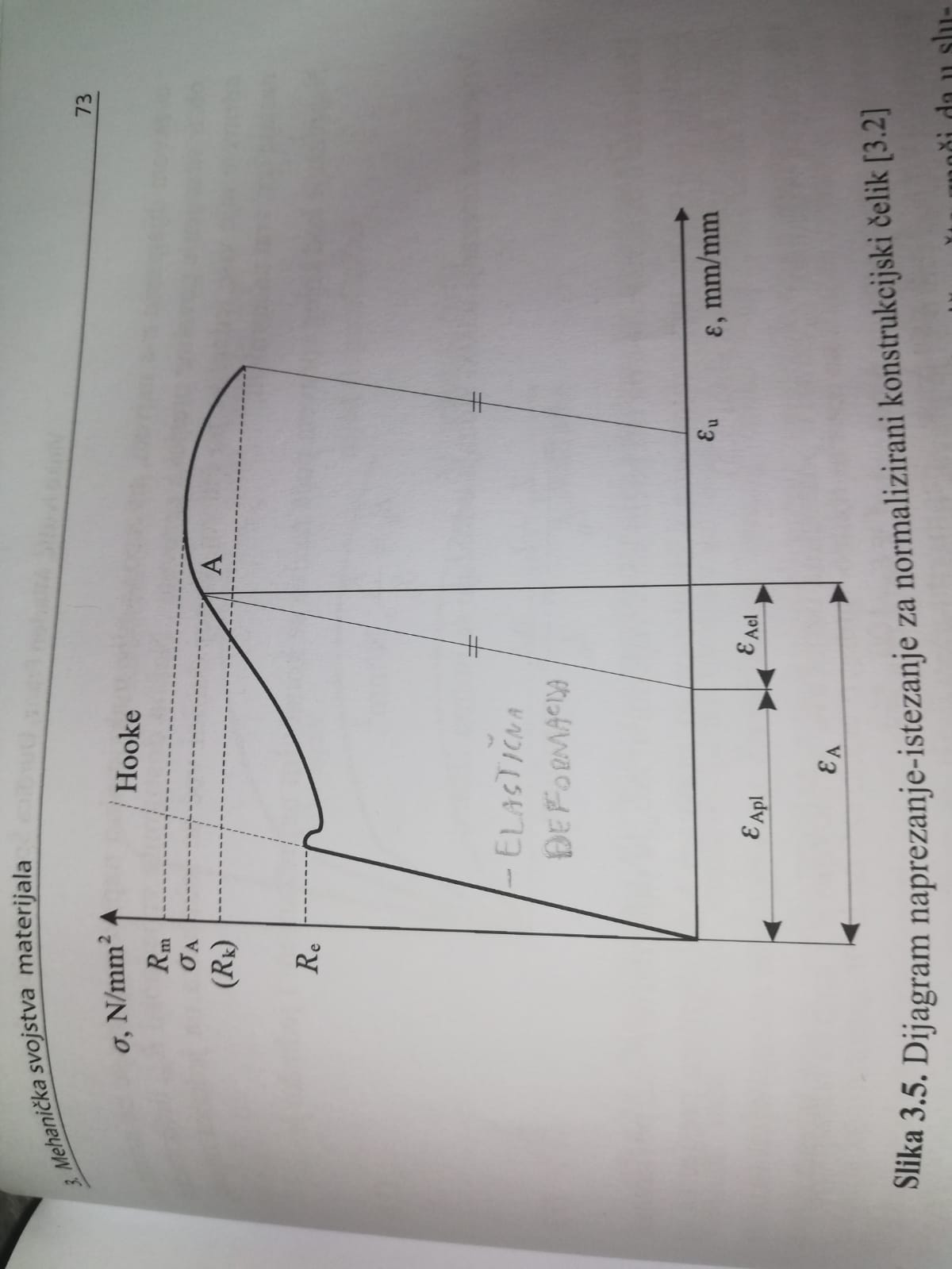 , N/m-GRANICA RAZVLAČENJA, MATERIJAL POČINJE TEĆI BEZ POVEĆANJA NAPREZANJA, N/m-VLAČNA ČVRSTOĆA, !!! NIJE MAX. NAPREZANJEISTEZLJIVOST-, KONTRAKCIJA-MODUL ELASTIČNOSTI (YOUNGOV MODUL)-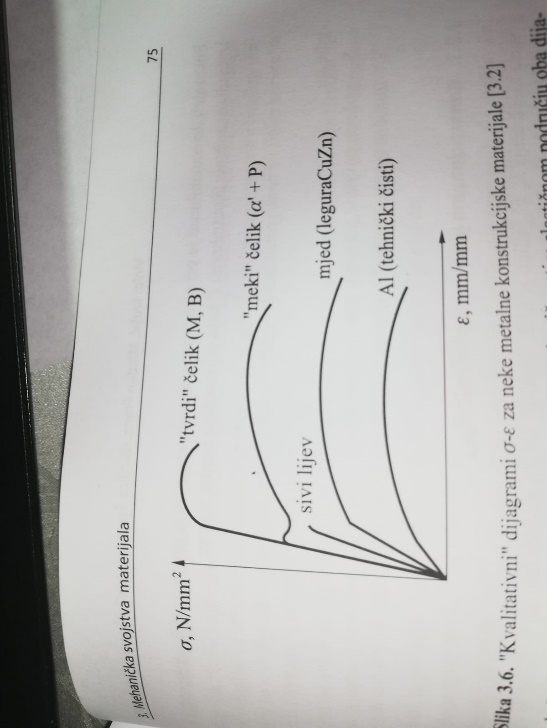 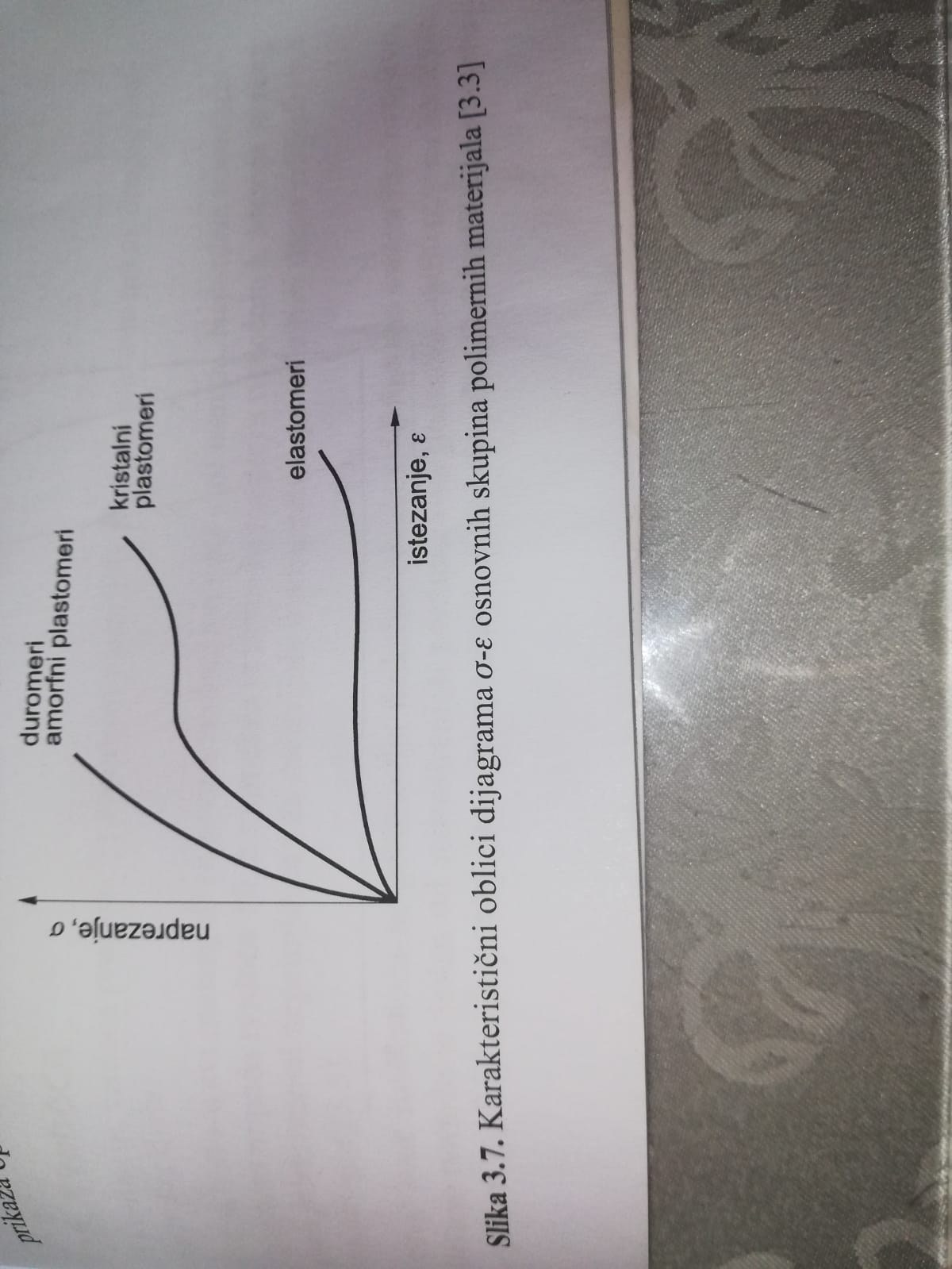 KONVENCIONALNA GRANICA RAZVLAČENJA 	-ONO NAPREZANJE KOJE IZAZIVA TRAJNU (PLASTIČNU) DEFORMACIJU OD 0,2 %	-UVEDENO JE JER KOD VEĆINE MATERIJALA NEMA OČITE GRANICE RAZVLAČENJA, ZA MJERENJE SE KORISTI		 EKSTENZIOMETAR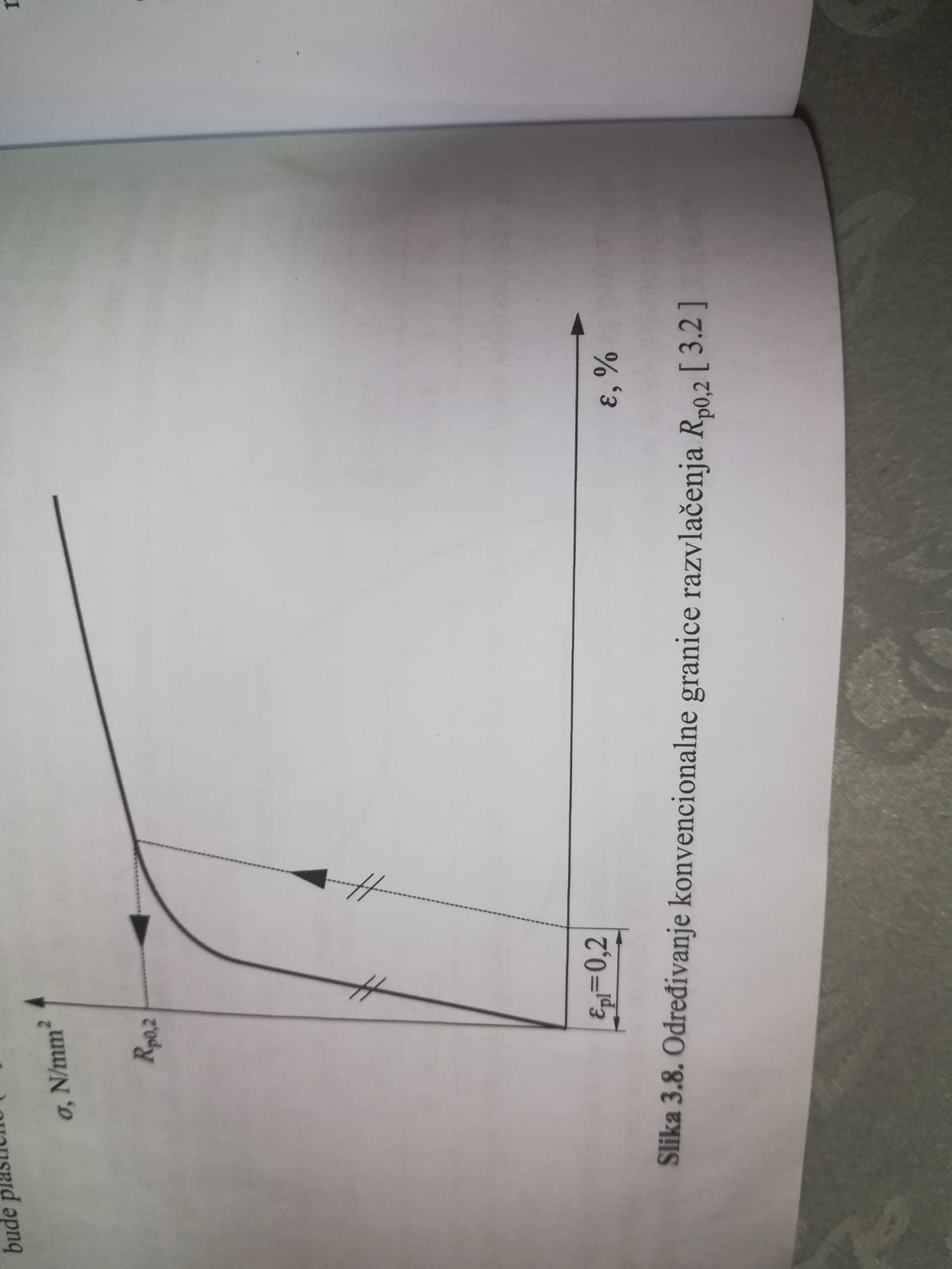 Oblici i dimenzije epruveta	-OKRUGLE- DUGE->=10 		IZVEDBE: OD 4mm NAVIŠE (6,8,10,12, …)		-KRATKE->=5 	-PLOSNATE- DUGA->=11,3*					-KRATKA->=5,65*TVRDOĆA-OTPORNOST MATERIJALA PREMA PRODIRANJU ZNATNO TVRĐEG MATERIJALAMETODA PO BRINELLU-PENETRATOR (INDENTOR)= TIJELO KOJE SE UTISKUJE U METAL (MJERIMO ISKLJUČIVO			 METALNE MATERIJALE)	-KORISTI SE KUGLICA OD KALJENOG ČELIKA (WIDIA)	-TVRDOĆA PO BRINELLU- 		S-površina otiskaD-PROMJER KUGLICE (OD 1-10 mm)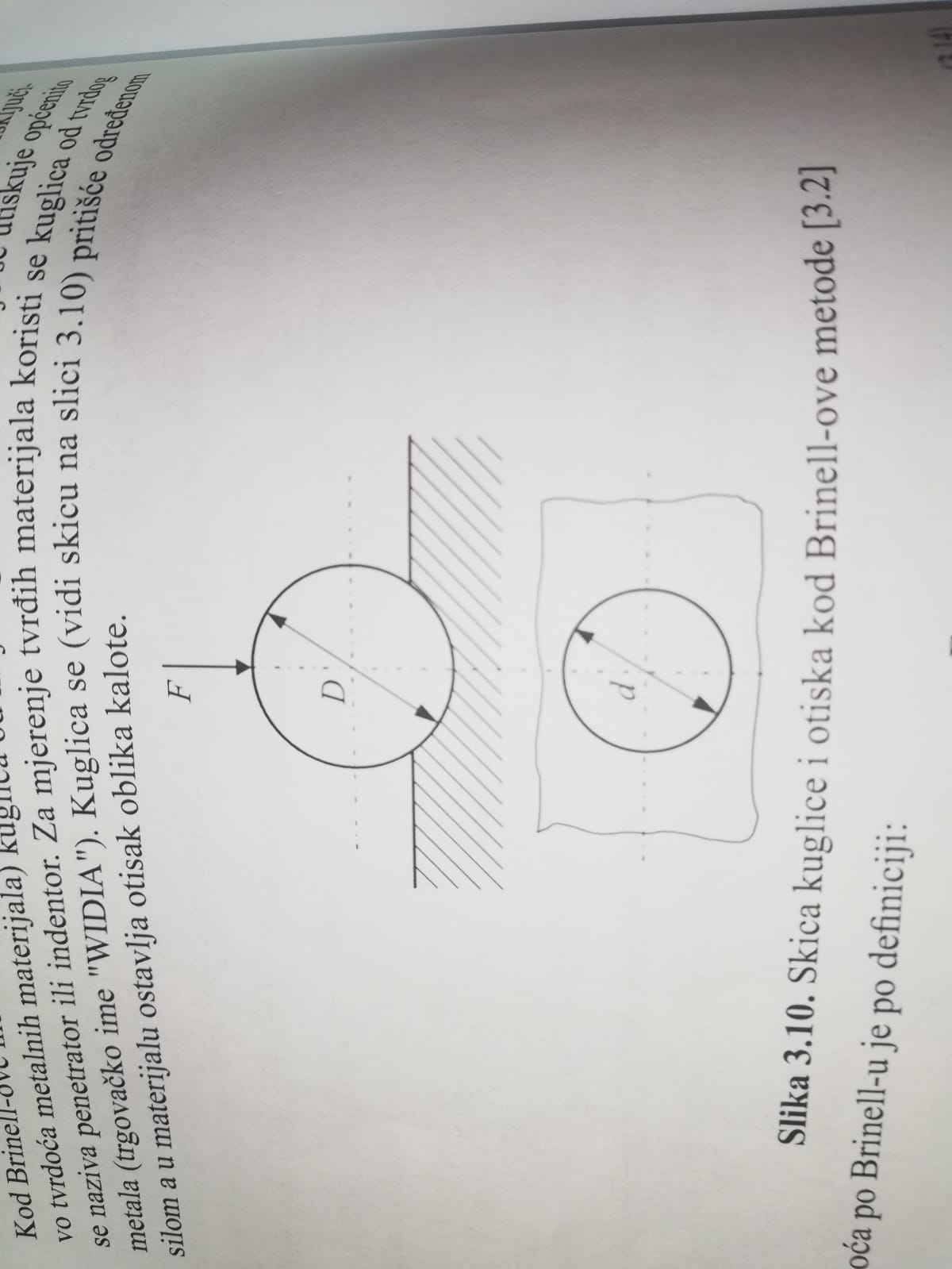 OMJER d i D d=(0,24-0,6)D- SILA SE PRILAGOĐAVA TOM OMJERUPRAVILAN IZBOR SILE: Vrijednost Brinellove metode zapisujemo-=> kuglica promjera D=10mm opterećivana silom od							 F=3000*9,81 N u trajanju od 15 sekundi.	-POMOĆU BRINELLA MOŽEMO MJERITI TVRDOĆU DO VRIJEDNOSTI HB=450PREDNOSTI-LAKO MJERENJE OTISKA; 	METODA JE SELEKTIVNA; 		JEDNOSTAVNA PRIPREMA POVRŠINE										 (DOVOLJNO JE GRUBO BRUŠENJE)NEDOSTATCI-NE MOGU SE ISPITIVATI MATERIJALI VISOKE TVRDOĆE; 	SILA NIJE UNIVERZALNA ZA SVAKI MATERIJAL;			FUNKCIONALNO ILI ESTETSKI UNIŠTAVA POVRŠINUVICKERSOVA METODA-PENETRATOR JE DIJAMANTNA ČETVEROSTRANA PRIZMA S KUTEM OD 136°C		-SVI MATERIJALI SE MJERE ISTOM SILOM  		d=	-U PRAVILU JE SILA OD 49N DO 981N- PRIMJENJENO OPTEREĆENJE U KP IZNOSI 5*9,81N PRI MJERENJU POMOĆI VICKERSOVE METODE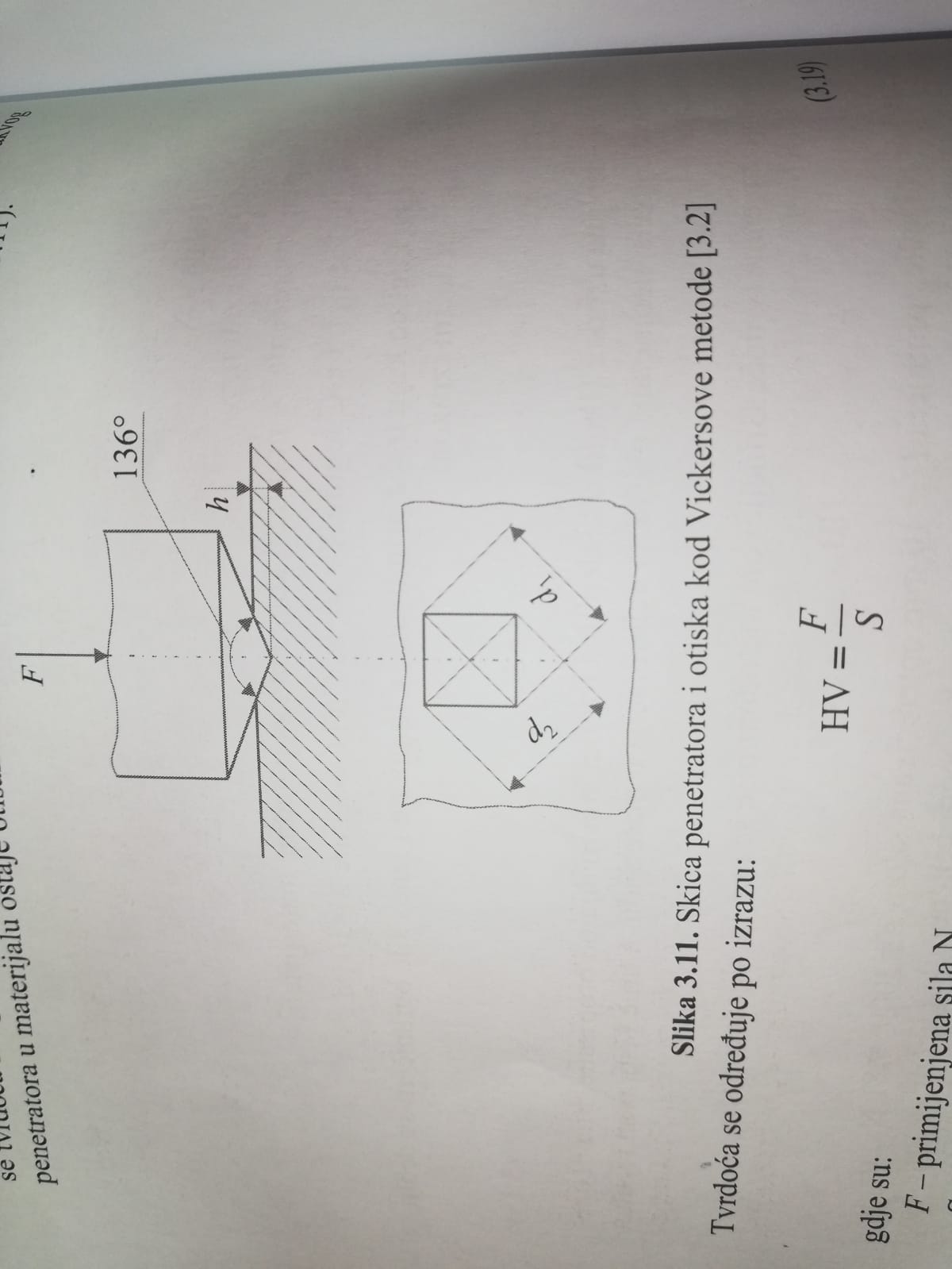 PREDNOSTI: TVRDOĆA JE NEOVISNA O SILI;	MOGUĆE MJERENJE I NAJTVRĐIH MATERIJALA;			MOŽEMO MJERITI MALE UZORKE;		OTISAK JE MALI PA NE OŠTEĆUJE POVRŠINUNEDOSTATCI: POTREBNA JE PRIPREMA UZORKA (POLIRANJE);								POTREBAN JE MJERNI MIKROSKOP (SKUPA OPREMAA)ROCKWELLOVA METODA-MJERIMO TVRDOĆU SAMO METALNIH MATERIJALA	-UTISKUJE SE DIJAMANTI STOŽAC (HRC), PENETRATOR JE STOŽAC S KUTOM OD 120°	-MJERI SE DUBINA, A NE POVRŠINA OTISKA; 	MJERI SE NA SKALI DO 100	-POSTUPAK: -NA PENETRATOR SE STAVLJA POČETNA SILA OD 98N 			-OPTEREĆUJEMO PENETRATOR SILOM OD F=1373+98=1471N-POTPUNO OPTEREĆENJE			-POMAKNEMO GLAVNO OPTEREĆENJE I ZATIM OČITAMO DUBINU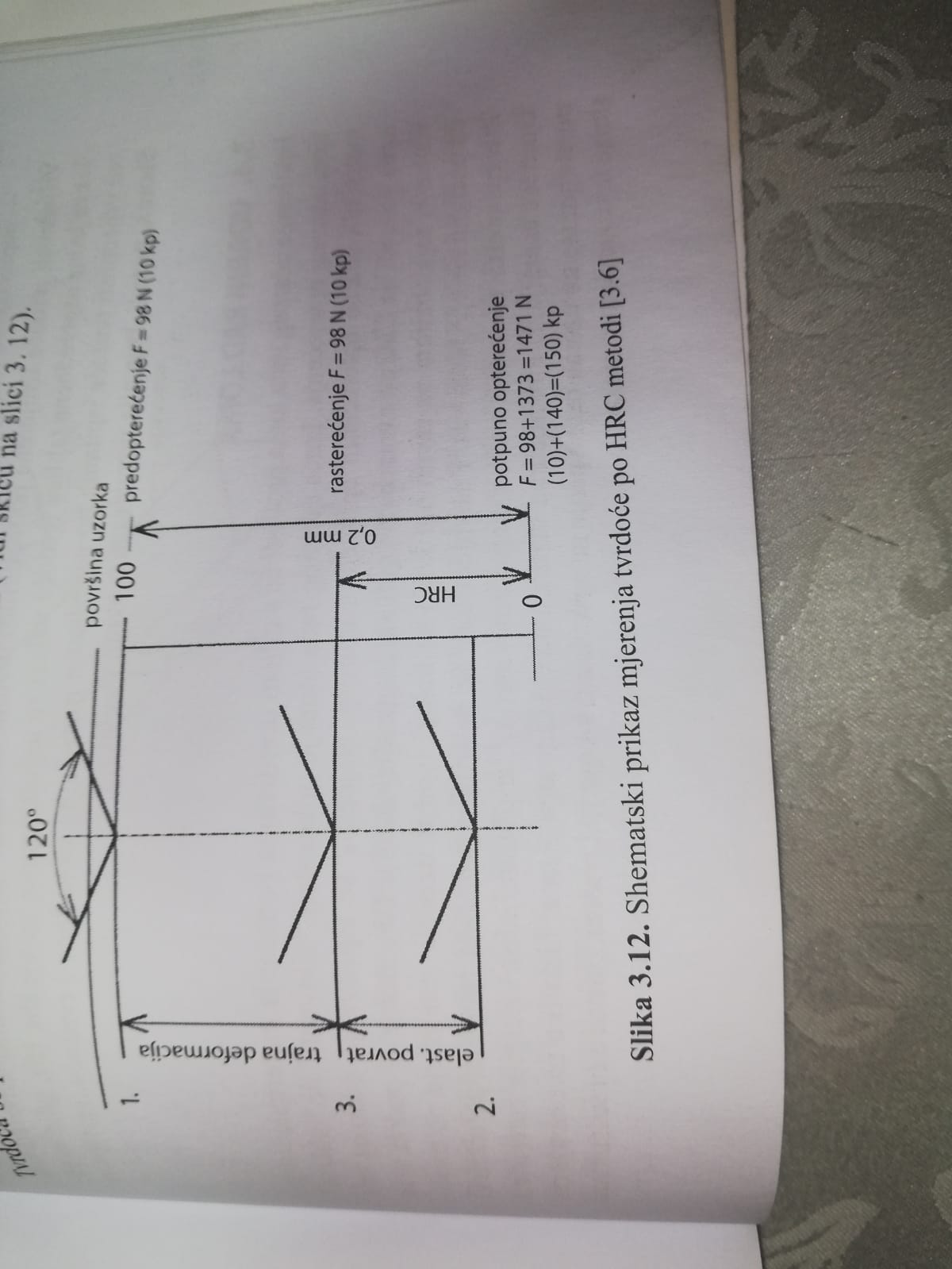 PREDNOSTI: -MJERENJE JE BRZO, TVRDOĆA SE OČITAVA NA SKALI TVRDOMJERA		-NIJE POTREBNA BRIŽLJIVA PRIPREMA MJERNE POVRŠINE;	METODA SE NAJČEŠĆE KORISTI U POGONIMANEDOSTATCI: -SLABA SELEKTIVNOST METODE, U TEORIJI SE MJERI SAMO DO 100 HRC (PRAKTIČKI 20-70 HRC)		-NEPRECIZNOST:UDARNI RAD LOMA-ISPITIVANJEM UTVRĐUJEMO PONAŠANJE MATERIJALA PRI UDARNOM OPTEREĆENJU			-PRIKAZUJEMO ŽILAVOST I KRHKOST MATERIJALA	-ISPITIVANJE PROVODIMO NA Charpy-evom BATUPOSTUPAK: -BAT PODIŽEMO NA ODREĐENU VISINU,	PUSTIMO BAT I G.P. ENERGIJE PRELAZI U KINETIČKU, U NAJNIŽEM POLOŽAJU BRZINA BATA IZNOSI v=6m/s, UKOLIKO NA OSLONAC NIJE POSTAVLJEN UZORAK BAT SE PENJE NA ISTU VISINU S KOJE JE POČETNO PUŠTENEPRUVETE: -U UTOR (DUBINE 3 ili 5 mm)	-V UTOR (DUBINE 2mm)-UTROŠENU ENERGIJU OČITAVAMO U RAZLICI VISINE BATA U POČETNOM I KRAJNJEM POLOŽAJU (PRIJE I	 NAKON UDARA)KU(V)=G(h1-h2) [J]- {KU (U-UTOR), A KV(V-UTOR)} 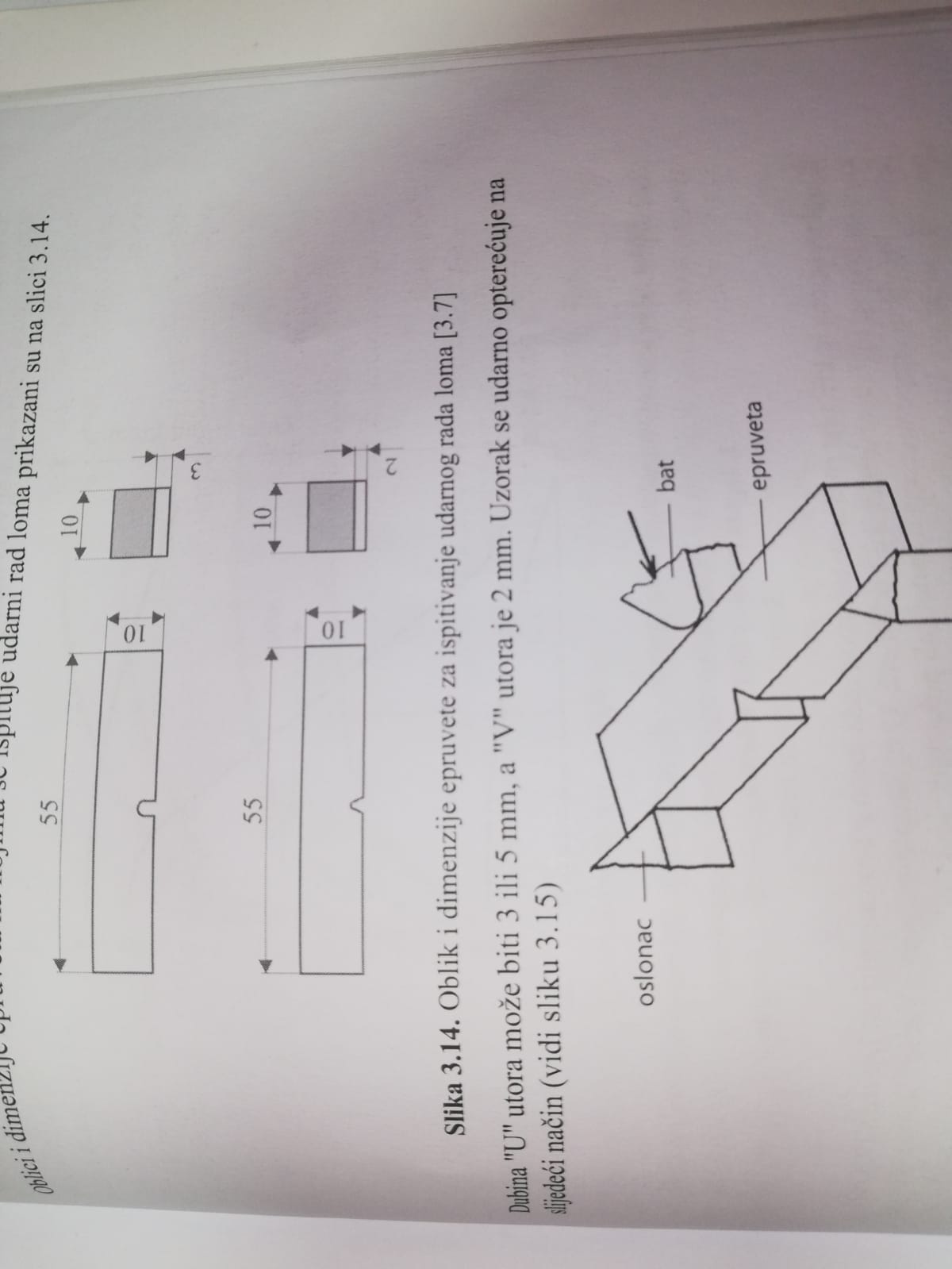 -ŠTO JE UDARNI RAD LOMA VEĆI TO JE MATERIJAL ŽILAVIJI-NEKI MATERIJALI PRI VISOKIM POSTAJU ŽILAVI, DOK SU PRI NISKIM TEMPERATURAMA KRHKI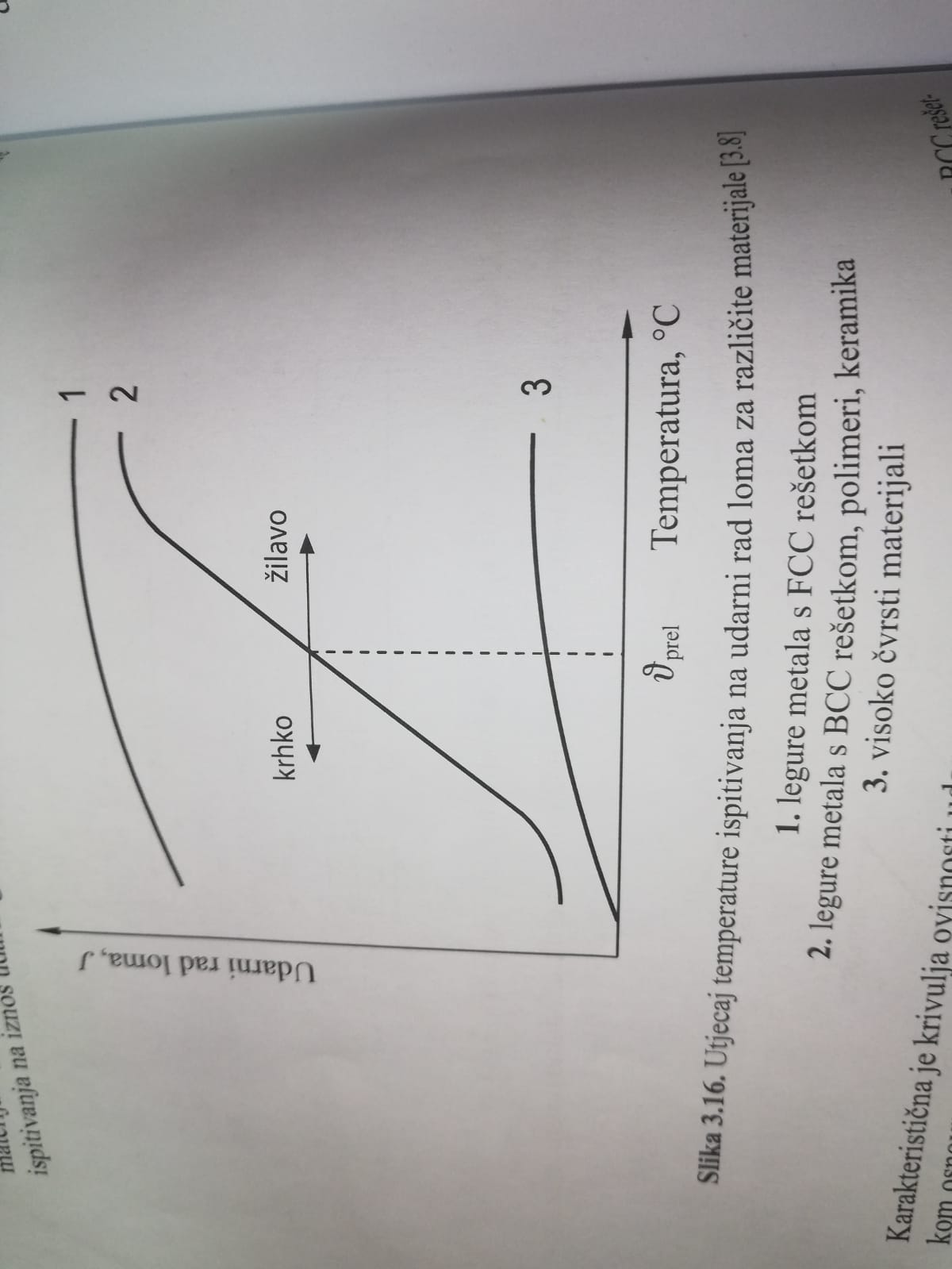 -TEMPERATURA KOJA ODVAJA PODRUČJE ŽILAVOSTI OD PODRUČJA KRHKOSTI ZOVE SE PRIJELAZNA TEMPERATURA ()	-POVOLJNIJE JE DA PRIJELAZNA TEMPERATURA BUDE ŠTO NIŽAUtjecaj temperature na rezultate statičkog vlačnog ispitivanja	-ZA PROVOĐENJE ISPITIVANJA NA POVIŠENIM TEMP. POTREBNA JE PEĆ ZA ZAGRIJAVANJE EPRUVETE S POVIŠENJEM TEMP.-VLAČNA ČVRSTOĆA (Rm) OPADA	-IZNOS GRANICE RAZVLAČENJA (Re) OPADA, TE Re POSTAJE SLABIJE IZRAŽENA;-MODUL ELASTIČNOSTI (E) OPADA, TE SE SMANJUJE NAGIB HOOKE-OVOG PRAVCA	-ISTEZLJIVOST (A) SE POVEĆAVA-OTPORNOST SE SMANJUJE A DEFORMABILNOST SE POVEĆAVA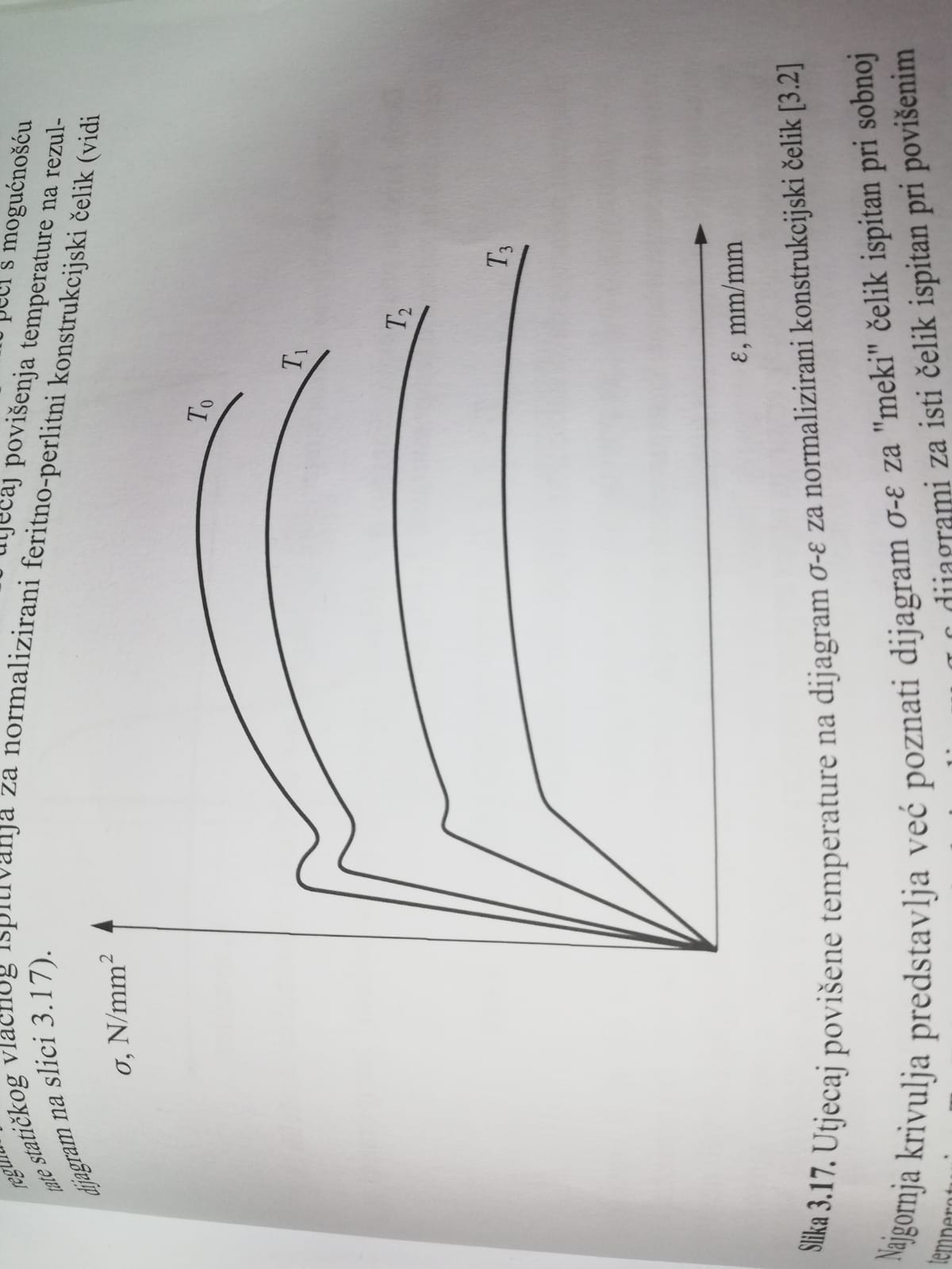 S SNJIŽENJEM TEMPERATURE-Rm SE POVEĆAVA;	Re RASTE I POSTAJE JAČE IZRAŽENA;								ISTEZLJIVOST SE SMANJUJE;	E SE NE MIJENJA	-OTPORNOST RASTE A DEFORMABILNOST OPADA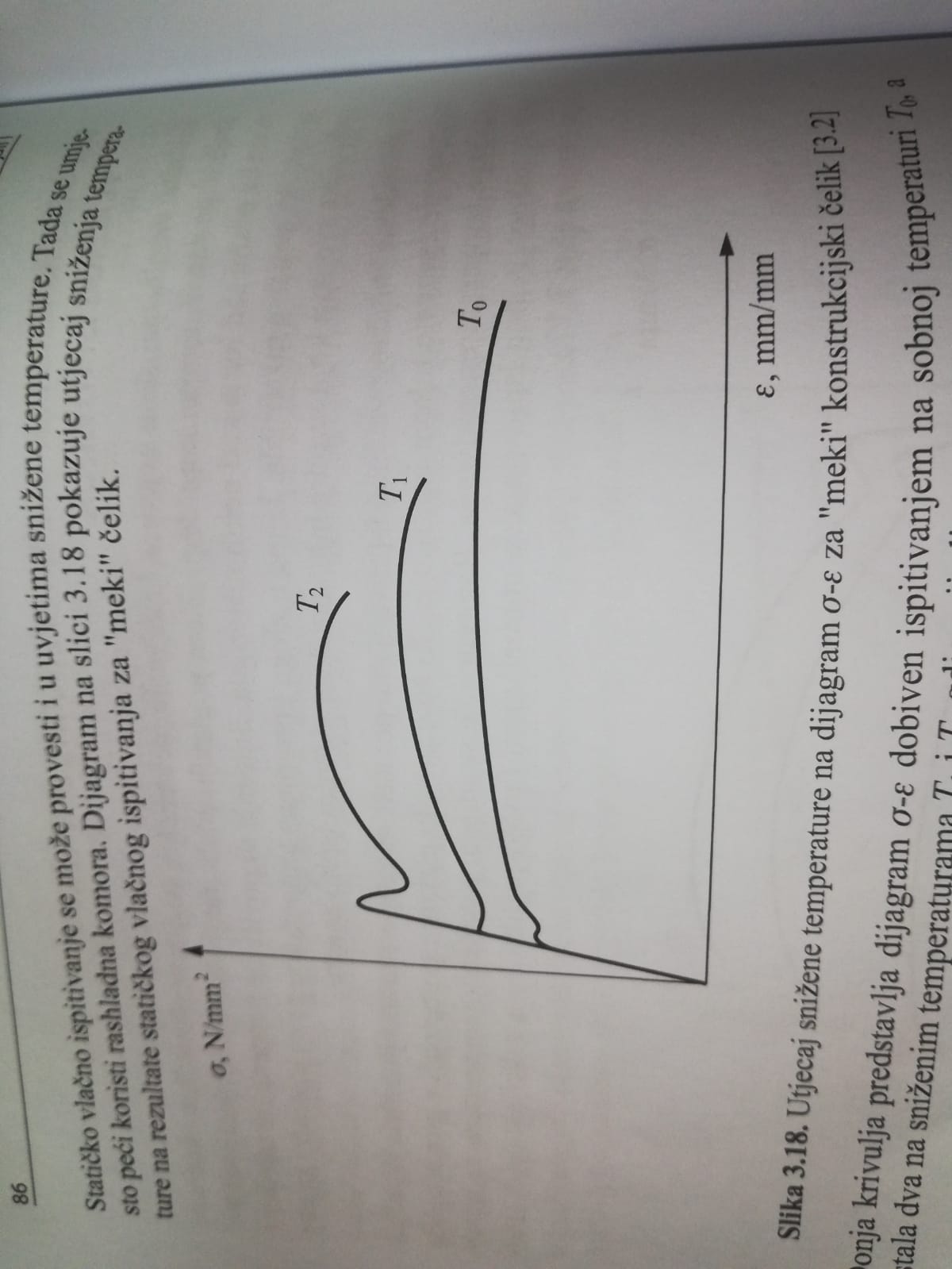 PUZANJE MATERIJALA-SPORA DEFORMACIJA NASTALA USLIJED DJELOVANJA DUGOTRAJNOG KONSTANTNOG OPTEREĆENJA PRI POVIŠENOJ TEMPERATURI	-NASTUPA U PODRUČJU T>0,3 [K]-3 STADIJA PUZANJA-1.STADIJ PUZANJA- POVEĆANA I PROMJENJIVA BRZINA PUZANJA	2.STADIJ PUZANJA-STADIJ KONSTANTNOG GRADIJENTA BRZINE PUZANJA			-NAGIB PRAVCA GOVORI O OTPORNOSTI MATERIJALA	3.STADIJ PUZANJA-BRZINA PUZANJA SE POVEĆAVA I EPRUVETA SE LOMI-VRSTE ISPITIVANJA: -KRATKOTRAJNA ( t≤100h )			-DUGOTRAJNA ( t>100h )DIJAGRAMI PUZANJA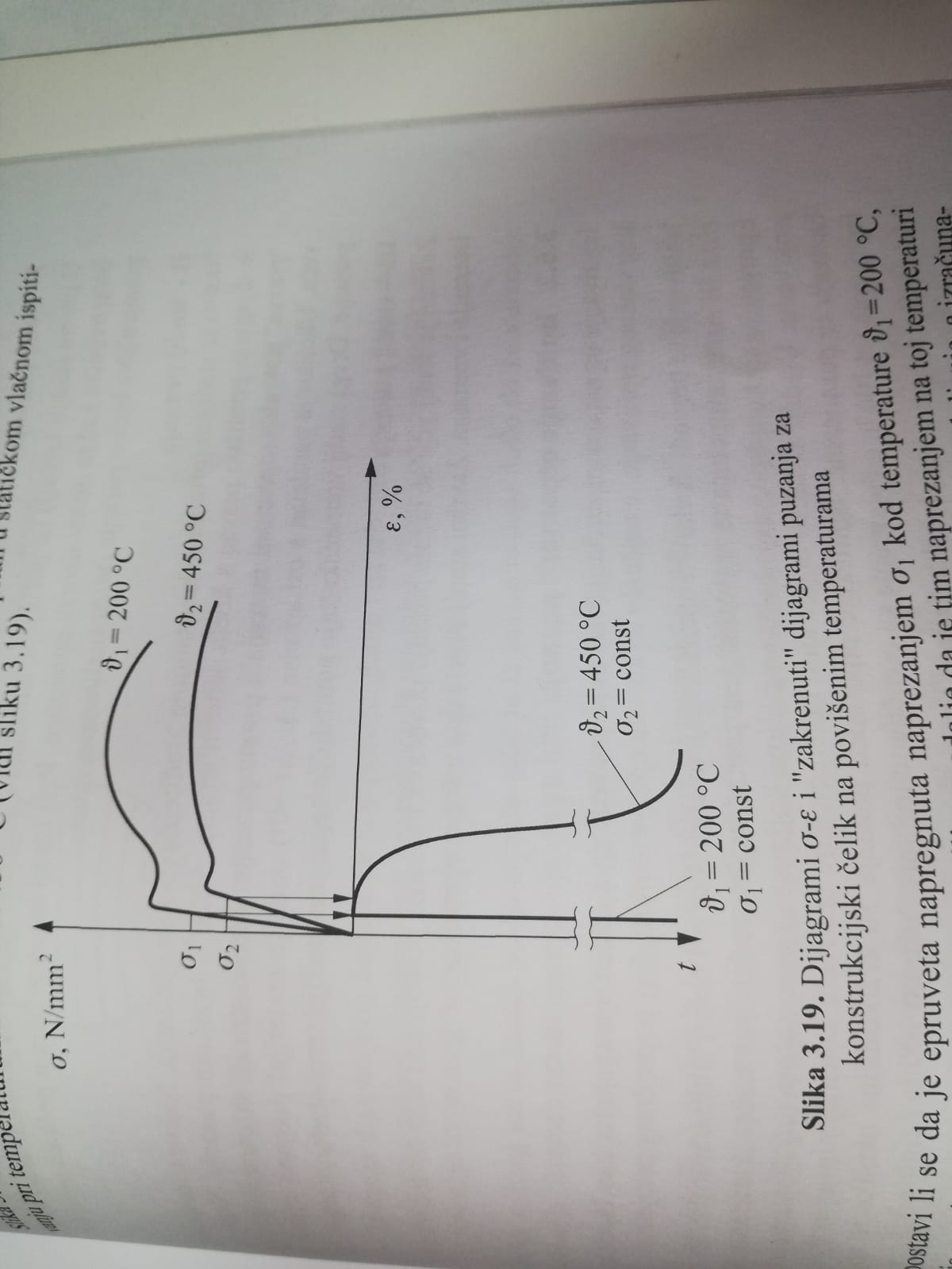 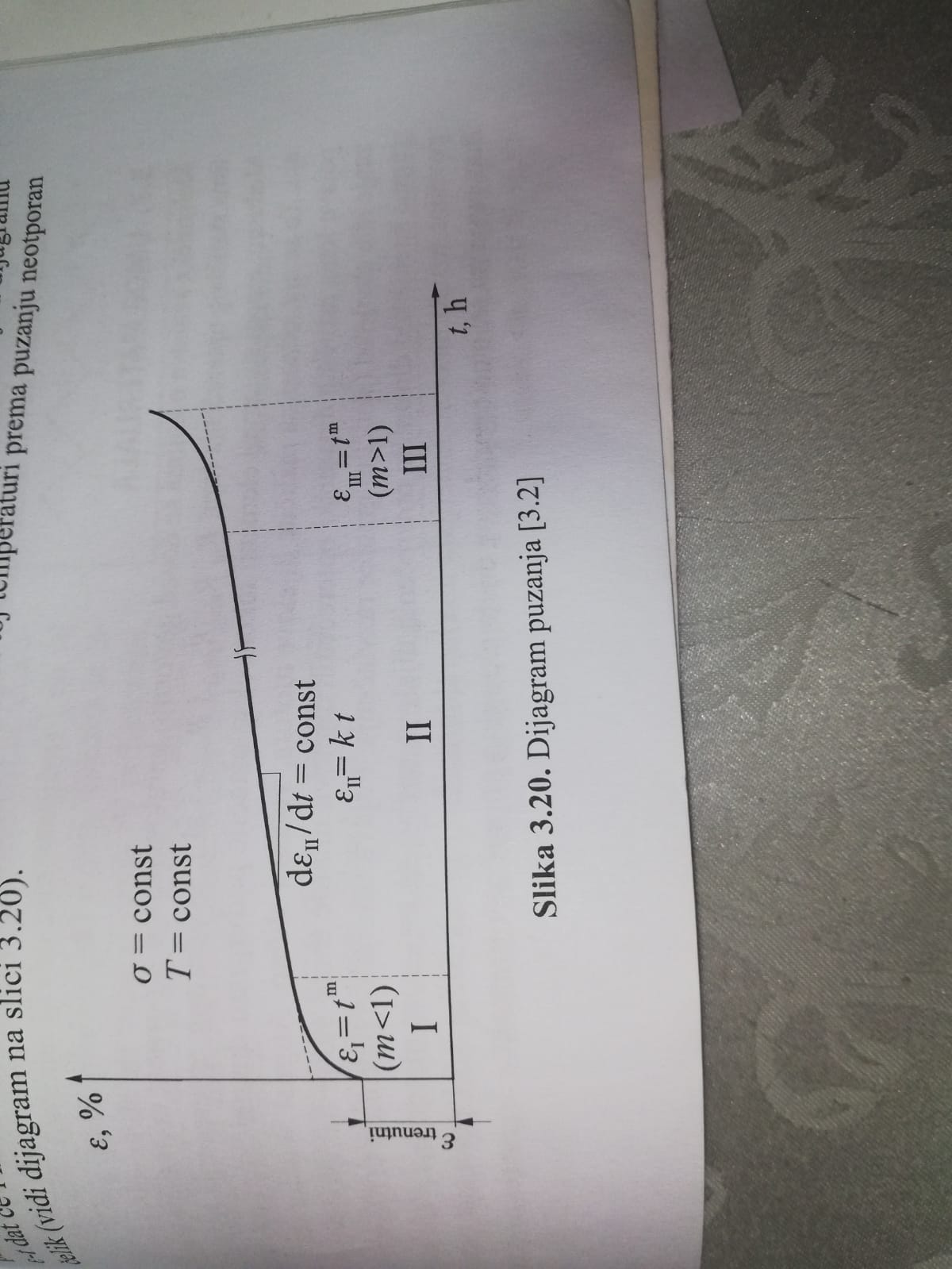 - PREDSTAVLJA NAPREZANJE KOJE JE NAKON 1000 H ISPITIVANJA PRI 500°C TRAJNO				 PRODULJILO EPRUVETU ZA 0,2%-GRANICA PUZANJA-NAPREZANJE KOJE DOVODI DO LOMA EPRUVETE NAKON 100.000 h PRI 475°C-STATIČKA												 IZDRŽLJIVOSTUMOR MATERIJALA-POJAVA INICIJALNE PUKOTINE TE NJEZINO POSTEPENO ŠIRENJE KOD DINAMIČKI OPTEREĆENIH DIJELOVA-PRIJELOMNA POVRŠINA-PODRUČJE KRATKOTRAJNOG (TRENUTNOG) LOMA (HRAPAVO)			-PODRUČJE DUGOTRJNOG (POSTEPENOG) LOMA (GLATKO) -ZAČETAK LOMA NASTAJE ZBOG KONCENTRACIJE NAPREZANJA-MATERIJALI SE NA ISPITIVANJU OPTEREĆUJU NA UMARALICAMA ILI PULZATORIMA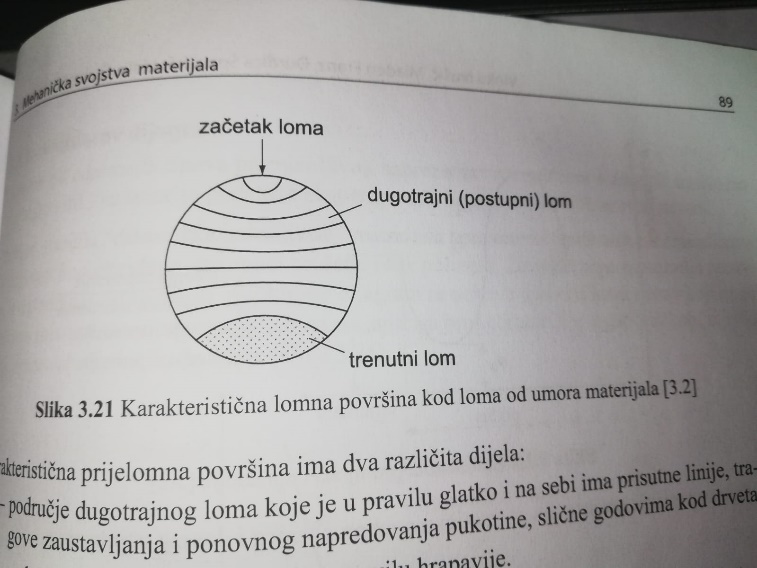 PROMJENE MOGU BITI RAZLIČITOG OBLIKA, NAJČEŠĆE SU SINUSOIDNOG OBLIKA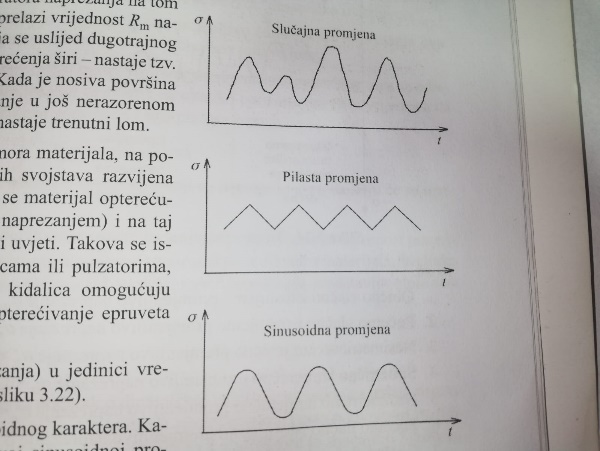 WHLEROV DIJAGRAM	-ZA SVAKI NIVO OPTEREĆIVANJA JE POTREBNO 6-10 EPRUVETA-DEF.DINAMIČKA IZDRŽLJIVOST Rd JE ONO NAJVEĆE NAPREZANJE KOJE MATERIJAL IZDRŽAVA UZ PRAKTIČKI BESKONAČAN	 BROJ CIKLUSA BEZ POJAVE LOMA->  n OVISI O ISPITIVANJU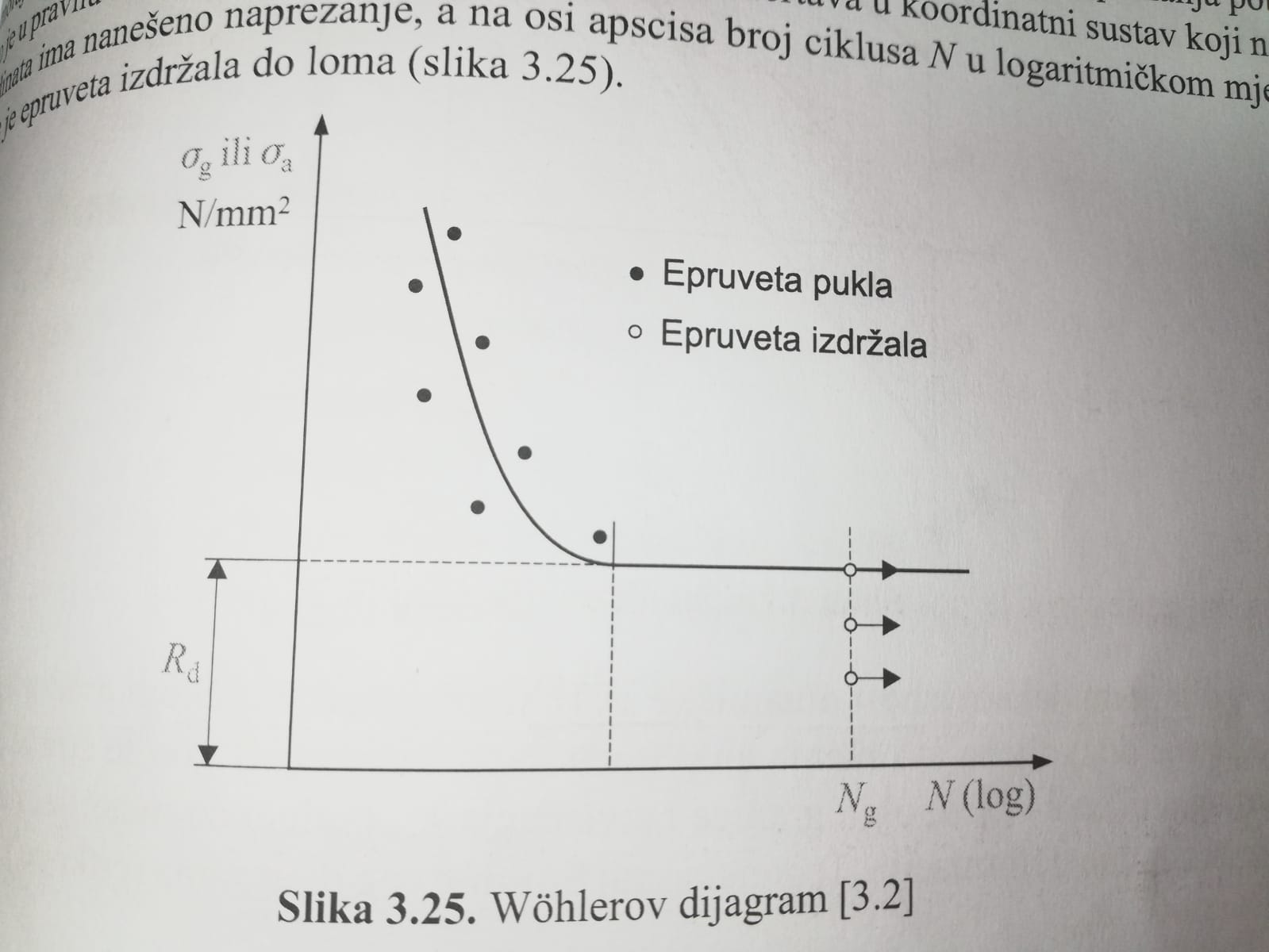 SMITHOV DIJAGRAM-BUDUĆI DA SU U EKSPLOATACIJI STROJNI DIJELOVI ČESTO PODVRGNUTI RAZLIČITIM TIPOVIMA PROMJENJIVOG NAPREZANJA, SMITHOV IJAGRAM NA OSI APCISA PRIKAZUJE SREDNJE NAPREZANJE A NA OSI ORDINATA DINAMIČKU IZDRŽLJIVOST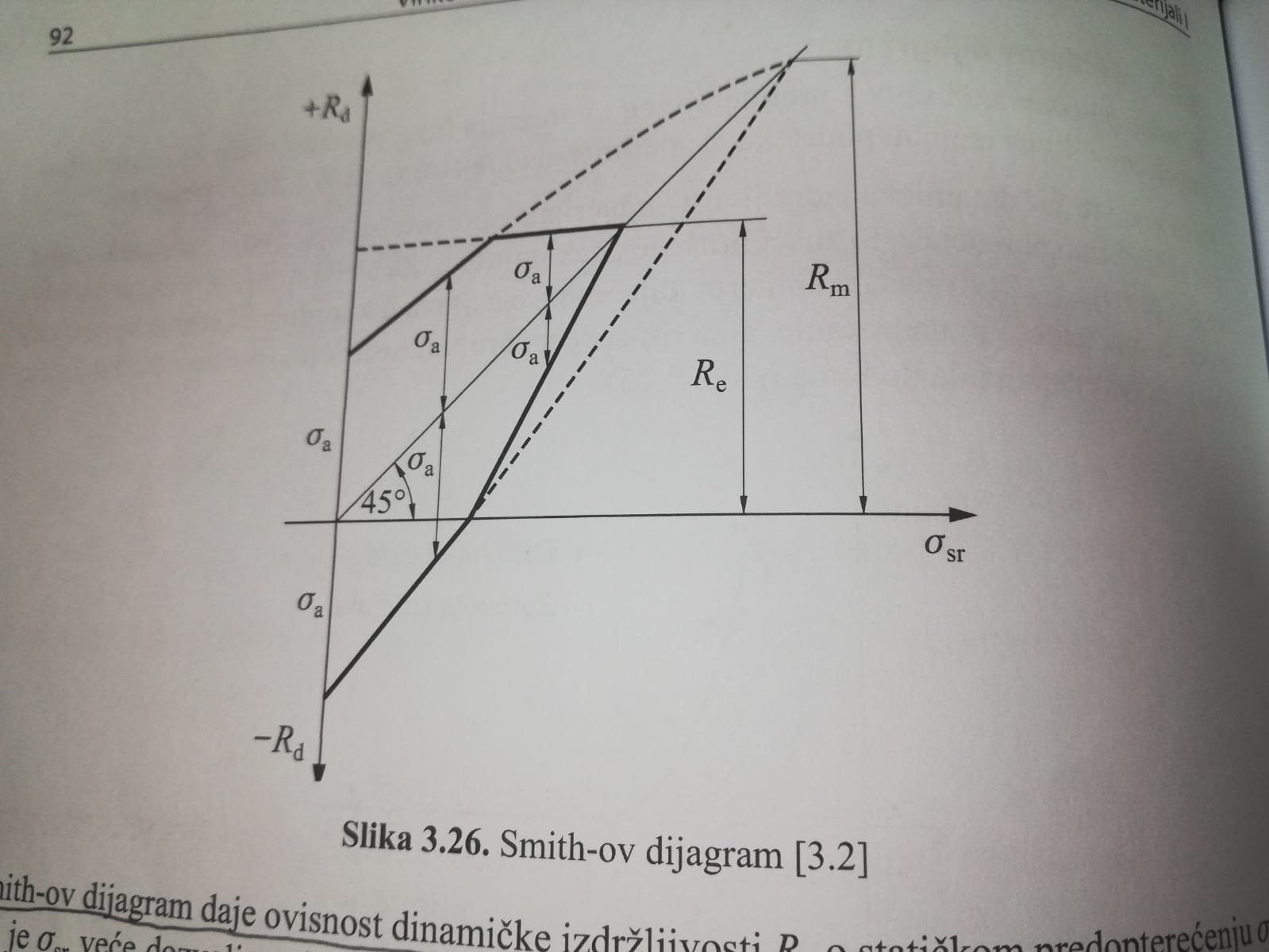 MaterijalModul elastičnosti E, N/Čelik i Fe-C legure210.000Sivi lijev140.000CU i CU legure105.000Al i Al legure70.000